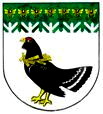 от 30 октября 2023 года № 721Об утверждении муниципальной программы «Развитие культуры, физической культуры и спорта, туризма и средств массовой информации в Мари-Турекском муниципальном районе на 2024-2030 годы»В соответствии с Бюджетным кодексом Российской Федерации,  Федеральным законом от 04.12.2007  года № 329-ФЗ «О физической культуре и спорту в Российской Федерации», постановлениями администрации Мари-Турекского муниципального района от 28 июня 2023 года № 431 «Об утверждении муниципальных программ Мари-Турекского муниципального района», от 07 августа 2023 года № 514 «О системе управления муниципальными программами Мари-Турекского муниципального района Республики Марий Эл», администрация Мари-Турекского муниципального района Республики Марий Эл п о с т а н о в л я е т:  1. Утвердить муниципальную программу «Развитие культуры, физической культуры и спорта, туризма и средств массовой информации в Мари-Турекском муниципальном районе на 2024-2030 годы» (далее -  программа).2. Признать утратившими силу постановления администрации Мари-Турекского муниципального района:- от 18 марта 2022 года № 132 «Об утверждении муниципальной программы «Развитие культуры, физической культуры и спорта, туризма и средств массовой информации в Мари-Турекском муниципальном районе на 2017-2025 годы»;- от 22 декабря 2022 года № 808 «О внесении изменений в муниципальную программу «Развитие культуры, физической культур и спорта, туризма и средств массовой информации в Мари-Турекском муниципальном районе на 2017-2025 годы», утвержденную постановлением администрации от 18 марта 2022 года № 132;- от 23 января 2023 года № 39 «О внесении изменений в муниципальную программу «Развитие культуры, физической культур и спорта, туризма и средств массовой информации в Мари-Турекском муниципальном районе на 2017-2025 годы», утвержденную постановлением администрации от 18 марта 2022 года № 132;- от 13 июня 2023 года № 392 «О внесении изменений в муниципальную программу «Развитие культуры, физической культур и спорта, туризма и средств массовой информации в Мари-Турекском муниципальном районе на 2017-2025 годы», утвержденную постановлением администрации от 18 марта 2022 года № 132»3. Разместить настоящее постановление на официальном сайте Мари-Турекского муниципального района Республики Марий Эл в информационно-телекоммуникационной сети «Интернет».4. Контроль за исполнением настоящего постановления возложить на заместителя главы администрации Мари-Турекского муниципального района Пехпатрову Г.Н.Стратегические приоритетыв сфере реализации муниципальной  программы Мари-Турекского муниципального района Республики Марий Эл «Развитие культуры, физической культуры, спорта, туризма и средств массовой информации в Мари-Турекском муниципальном районе Республики Марий Эл на 2024-2030 годы»Оценка текущего состояния сферы реализации муниципальной программыВажнейшим достижением последних лет стало понимание того, что именно культура и традиции воспитывают общечеловеческие ценности: патриотизм, любовь к родине, доброту, благородство, мужество, любовь к родителям, к семье. Культура, наряду с просвещением, формирует в человеке интеллект.Реализация культурного потенциала Мари-Турекского муниципального района большей частью осуществляется через деятельность   муниципальных учреждений культуры. По состоянию на 1 января 2023 г. на территории  района функционируют МБУ Мари-Турекская МПЦБ (далее-библиотека), МБУК Мари-Турекская МЦКС(далее-клубная система), МБУДО «Детская школа искусств п. Мари-Турек» (далее — школа искусств), МБУК «Краеведческий музей им. В.П.Мосолова» (далее - краеведческий музей).В Мари-Турекском муниципальном районе (далее - район) существует и развивается полноценная сеть состоящая из 21 учреждения культурно-досугового типа, 96 процентов которых расположена в сельской местности. Для большинства населения, проживающего в сельской местности, муниципальное бюджетное учреждение культуры - единственный источник, обеспечивающий условия для реализации конституционного права граждан на участие в культурной жизни и пользование учреждениями культуры, на доступ к культурным ценностям. И эти ценности востребованы. В развитии современного общества трудно переоценить роль музеев в сохранении и изучении культурного наследия, расширении культурно-информационных границ, которые позволяют жителям района открыть для себя искусство  страны, республики и района от древности до наших времен. Основной фонд   Краеведческого музея им. В.П.Мосолова насчитывает  около 4390 единиц хранения, отражающих историю, природу, культуру и быт народов, проживающих на территории Мари-Турекского района, а также материалы  республиканской и  общероссийской  истории и культуры. За 2022 год в фонд Мари - Турекского музея поступило 21 предмет. В основном это предметы прикладного искусства, быта и этнографии, предметы техники, фотодокументальные материалы. В 2022 году было организовано около 41 выставок, 366 экскурсий. Музей посетило 11294 человек.Основные направления, по которым развивается библиотечное дело в Мари-Турекском муниципальном районе, в целом соответствуют общероссийским тенденциям. В настоящее время  библиотечная система  в составе которой 15 библиотек обслуживает 15 тыс. читателей: книговыдача составляет 330 тысяч экземпляров и  152 тысячи посещений в  год. Библиотечный фонд насчитывает 250 тысяч экземпляров документов, это книги и журналы, аудиовизуальные материалы, электронные носители информации. В 16 библиотеках системы трудятся 30 библиотекарей. Внедрение компьютерных технологий в библиотечную деятельность качественно повлияло  на обслуживание пользователей, позволило активизировать читательскую и творческую заинтересованность посетителей библиотек, сделать чтение более привлекательным. Читатели библиотек могут пользоваться сетью Интернет, справочно-правовой системой «КонсультантПлюс». Каждая библиотека имеет  интернет-страницу в социальных сетях. Создается электронный каталог, объем которого составляет 20 тысяч записей. Удаленные пользователи обслуживаются 4 пунктами выдачи  и выездным читальным залом в Косолаповской библиотеке. Ежегодно в библиотеках района проводится более 700 культурно-просветительских мероприятий, которые посещает 20 тысяч человек. Коллектив системы работает профессионально, использует в своей деятельности различные формы продвижения книги: диспуты, вечера-встречи, видео-уроки, слайд-путешествия, игровые познавательные программы, театральные праздники, интерактивные викторины, конкурсы. Успешно осваиваются новые формы работы: «библионочь», «флешмоб», «читающая скамейка», «день дублера»,  «библиоквест», «библио-кафе» «библиопродленка». Создаются буктрейлеры, виртуальные книжные выставки.  В Республике Марий Эл создана система непрерывного образования в области культуры и искусства, которая позволяет готовить профессиональные кадры по многим творческим специальностям, качественно заниматься эстетическим воспитанием населения. В этой системе немаловажное место занимает Детская школа искусств п. Мари-Турек. Художественное  образование в   школе искусств получают  200 детей и подростков. За последние пять лет охват детей  остается на одном уровне, несмотря на то, что количество детского населения  в возрасте от 7 до 15 лет ежегодно снижается. Эти показатели говорят о необходимости и востребованности у населения данной образовательной услуги. В школе  искусств работают 4 творческих коллектива: Детский хор «Фантазия», хореографический ансамбль «Карусель», образцовый оркестр народных инструментов «Корни» и оркестр народных инструментов «Лад».    Коллектив  школы искусств  насчитывает 16 человек. Для проведения спортивно-массовой и физкультурно-оздоровительной работы в районе созданы определенные условия. Для жителей района  доступны -14 спортивных залов, 5 стрелковых тира, более 60 плоскостных спортивных сооружений, 12 футбольных полей, стадион – площадка, площадка для сдачи норм ГТО и Ледовый дворец. С целью привлечения населения к активным занятиям физической культурой и спортом на территории района ежегодно проводятся ряд крупных спортивных мероприятий: «Кросс Нации», «Лыжня России»,  легкоатлетическая эстафета посвященная празднику Весны и труда, День физкультурника, спортивные состязания в  День поселка по-прежнему остаются самыми  массовыми и востребованными у всех категорий населения. Ежегодно в районе проводится  более  70 мероприятий.Анализ развития физической культуры и спорта показывает растущий интерес населения к здоровому образу жизни и занятиям физической культурой.  Число граждан систематически  занимающихся  физической культурой и спортом, на  протяжении последних лет составляет 30 процентов от количества населения муниципального района.Мари-Турекский муниципальный район обладает немалым потенциалом природного и культурного наследия. Вместе с тем качественной реализации обозначенных приоритетных направлений развития в сфере культуры мешает ряд проблем, требующих комплексного решения. Устаревшая материально-техническая база значительной части  муниципальных бюджетных учреждений культуры не соответствует современным требованиям, не позволяет в полной мере внедрять в работу информационные и цифровые технологии. Повсеместно отмечается большой износ оборудования, музыкальных инструментов, сценических костюмов, значительная нехватка осветительной, звуковой видеоаппаратуры. Требуется капитальный ремонт и реконструкция практически всех муниципальных бюджетных  учреждений культуры. Вызывает особую озабоченность недостаток профессиональных кадров, падение престижа профессии работника культуры, приход в отрасль работников, не имеющих специального профессионального образования. Не решены вопросы пополнения новыми экспонатами историко-культурного наследия музейных фондов. Кроме того, необходимо продолжить работы по реставрации объектов культурного наследия, установлению зон охраны объектов культурного наследия. Новые задачи по качественному изменению жизни населения, качественному изменению облика самого района, ее экономики и социальной сферы требует более активных, целенаправленных и эффективных действий по развитию физической культуры, спорта и туризма. Решение проблем сферы культуры во всем ее многообразии возможно только комплексно при использовании программно-целевых методов.Реализация программно-целевого подхода в развитии культуры в форме муниципальной программы «Развитие культуры, физической культуры и спорта, туризма и средств массовой информации в муниципальном образовании «Мари-Турекский муниципальный район» на 2024-2030 годы» (далее - Программа) позволит:укрепить позитивный образ Мари-Турекского муниципального района в Республике Марий Эл;создать условия для равного доступа всех категорий населения района к культурным благам;создать условия для развития и реализации культурного и духовного потенциала каждой личности;сохранить и модернизировать сеть  муниципальных учреждений культуры;создать эффективную систему подготовки и переподготовки кадрового потенциала творческих работников;реализовать конституционное право граждан на получение оперативной и достоверной информации из печатных и электронных средств массовой информации.Новые задачи по качественному изменению жизни населения, качественному изменению облика самого района, ее экономики и социальной сферы требует более активных, целенаправленных и эффективных действий по развитию физической культуры, спорта и туризма.Решение проблем  отрасли, во всем ее многообразии, возможно только комплексно при использовании программно-целевых методов.2. Приоритеты и цели муниципальной политики в сфере реализации муниципальной программыПриоритеты муниципальной политики в сфере реализации муниципальной программы определены следующими правовыми актами:Указ Президента Российской Федерации от 21 июля 2020 года № 474 «О национальных целях развития Российской Федерации на период до 2030 года»;стратегия социально-экономического развития Российской Федерации;стратегии устойчивого развития сельских территорий Российской Федерации на период до 2030 года, утвержденной распоряжением Правительства Российской Федерации от 2 февраля 2015 года № 151-р;стратегия социально-экономического развития Республики Марий Эл до 2030 года, утвержденная постановлением Правительства Республики Марий Эл от 17 января 2018 года № 12;стратегия социально-экономического развития Мари-Турекского муниципального района Республики Марий Эл на период до 2030 года, утвержденная решением Собрания депутатов муниципального образования  «Мари-Турекский муниципальный район» от 28 декабря 2018 года № 383;положение о системе управления муниципальными программами Мари-Турекского муниципального района Республики Марий Эл, утвержденное постановлением администрации Мари-Турекского муниципального района Республики Марий Эл от 7 августа 2023 г. № 514;государственная программа Республики Марий Эл «Культура Марий Эл на 2013 - 2025 годы», утвержденная постановлением Правительства Республики Марий Эл от 16 ноября 2012 года № 427.Главной стратегической целью развития Мари-Турекского муниципального района является развитие человеческого капитала как условие формирования динамично развивающегося района Республики Марий Эл с комфортными условиями и высоким качеством жизни.Одной из основных задач социально-экономического развития Мари-Турекского муниципального района в долгосрочной перспективе является обеспечение высокого уровня жизни населения муниципального образования, доступность качественного образования, здравоохранения, услуг, оказываемых сферой культуры, спорта, личной безопасности.Основными задачами развития культуры и средств массовой информации, являются:модернизация материально-технической базы организаций отрасли культуры;создание новых объектов инфраструктуры культуры (дома культуры, музея);обеспечение сохранности материального и нематериального культурного наследия  Мари-Турекского муниципального района;продвижение талантливой молодежи в сфере культуры;развитие кадрового потенциала отрасли ; модернизация процесса оказания услуг в области культуры, с внедрением информационных технологий;обеспечение поддержки добровольческих движений в сфере культуры, в том числе в сфере сохранения культурного наследия.Основными задачами органов местного самоуправления Мари-Турекского муниципального района в области физической культуры и спорта   являются:реализация регионального проекта «Спорт – норма жизни», направленного на создание для всех категорий и групп населения условий для занятий физической культурой и спортом, массовым спортом, в том числе повышение уровня обеспеченности населения объектами спорта, и подготовкой спортивного резерва;повышение качества услуг в сфере физической культуры и спорта, предоставляемых с учетом изменяющихся потребностей граждан к занятиях физической культурой и спортом;совершенствование спортивной инфраструктуры: строительство и реконструкция спортивных объектов в шаговой доступности и с учетом интересов населения, рационализация использования имеющихся спортивных объектов, адаптация спортивной инфраструктуры к обслуживанию инвалидов, включение новых объектов спорта в региональный проект «Спорт-норма жизни»;реализация комплекса мер по развитию спорта высших достижений и системы подготовки спортивного резерва: поддержка спортивных клубов и лиг по игровым видам спорта (в том числе школьных и студенческих), поддержка одаренных спортсменов и поддержка спортивных организаций, осуществляющих подготовку спортивного резерва.Основные задачи в обеспечении устойчивого развития сферы туризма 
в Мари-Турекском муниципальном районе и интеграции туристских продуктов района на внутренний туристский рынок:содействие увеличению количества организаций, осуществляющих деятельность в сфере туризма, и повышению качества предоставляемых услуг населению;рациональное использование исторического и культурного наследия Мари-Турекского муниципального района и туристско-рекреационного потенциала;формирование туристских продуктов Мари-Турекского муниципального района; оказание содействия инвестиционно-активным организациям в развитии туристской инфраструктуры на территории Мари-Турекского муниципального района;создание условий, в том числе организационного и нормативно- правового характера, для эффективного развития сферы туризма.3. Сведения о взаимосвязи со стратегическими приоритетами, целями и показателями государственных программ Республики Марий ЭлМероприятия муниципальной программы направлены на достижение:а) национальных целей:- сохранение населения, здоровье и благополучие людей;- возможности для самореализации и развития талантов;б) стратегических приоритетов Республики Марий Эл:- развитие человеческого капитала.Мероприятия муниципальной программы связаны с целями, показателями государственной программы Республики Марий Эл «Культура Марий Эл на 2013 - 2025 годы».4. Задачи государственного управления, способы их  эффективного решения в соответствующей отрасли экономики и сфере государственного управленияМуниципальная программа направлена на создание благоприятных условий для развития культуры, физической культуры и спорта, туризма, здорового образа жизни и средств массовой информации Мари-Турекского муниципального района Республики Марий Эл на долгосрочную перспективу.Целями муниципальной программы являются: сохранение и развитие уникальной культурной самобытности и духовного потенциала народов проживающих на территории Мари-Турекского муниципального района;обеспечение прав граждан на равный доступ к культурным ценностям;обеспечение прав граждан на получение оперативной и достоверной информации из печатных и электронных средств массовой информации;создание условий для нравственного совершенствования и улучшения качества жизни граждан проживающих на территории Мари-Турекского муниципального района.В рамках достижения цели необходимо обеспечить решение следующих задач:создание условий для повышения качества и многообразия услуг, предоставляемых в сфере культуры и искусства, модернизация работы муниципальных учреждений культуры в Мари-Турекском муниципальном районе;обеспечение равного доступа к культурным благам и возможности реализации творческого потенциала граждан в Мари-Турекском муниципальном районе; модернизация системы художественного образования и подготовки кадров в сфере культуры и искусства;создание благоприятных условий для развития средств массовой информации.На перспективу (2024-2030 гг.) учреждения культуры продолжат работу над тем, чтобы сохранить показатели посещаемости мероприятий. Сделать это можно за счет качества мероприятий, за счет привлечения населения к занятиям в кружках и творческих коллективах учреждений  культуры. В целях реализации Указа Президента РФ «О национальных целях и стратегических задачах развития Российской Федерации на период до 2024 года» с 2019 года в Российской Федерации реализуется приоритетный национальный проект «Культура». Национальный проект включает в себя несколько федеральных проектов: «Культурная среда», «Творческие люди», «Цифровая культура», «Сохранение культурного и исторического наследия», а также государственная программа Республики Марий Эл «Культура Марий Эл на 2013-2025 годы».Указанные составляющие формируют единую функциональную основу для достижения предусмотренных муниципальной программой результатов и показателей сферы культуры Мари-Турекского муниципального района Республики Марий Эл.П А С П О Р Тмуниципальной программы Мари-Турекского муниципального района Республики Марий Эл «Развитие культуры, физической культуры, спорта, туризма и средств массовой информации в Мари-Турекском муниципальном районе Республики Марий Эл на 2024-2030 годы»Основные положенияПоказатели муниципальной программы Республики Марий ЭлСтруктура муниципальной программы 4. Финансовое обеспечение муниципальной программы Республики Марий ЭлП А С П О Р Ткомплекса процессных мероприятий «Развитие туризма в Мари-Турекском муниципальном районе»Общие положенияПоказатели комплекса процессных мероприятийПеречень, мероприятий (результатов) комплекса процессных мероприятий4. Финансовое обеспечение комплекса процессных мероприятий5. План реализации комплекса процессных мероприятийП А С П О Р Ткомплекса процессных мероприятий «Развитие массового спорта, организация пропаганды спорта и здорового образа жизни в Мари-Турекском муниципальном районе Республики Марий Эл»Общие положенияПоказатели комплекса процессных мероприятийПеречень, мероприятий (результатов) комплекса процессных мероприятий4. Финансовое обеспечение комплекса процессных мероприятий5. План реализации комплекса процессных мероприятийП А С П О Р Ткомплекса процессных мероприятий «Обеспечение деятельности Отдела культуры, физической культуры и спорта администрации Мари-Турекского муниципального района Республики Марий Эл»Общие положения2. Показатели комплекса процессных мероприятий3. Перечень, мероприятий (результатов) комплекса процессных мероприятий4. Финансовое обеспечение комплекса процессных мероприятий5. План реализации комплекса процессных мероприятийП А С П О Р Ткомплекса процессных мероприятий «Развитие деятельности культурно-досуговых учреждений»Общие положения2. Показатели комплекса процессных мероприятий3.Перечень, мероприятий (результатов) комплекса процессных мероприятийФинансовое обеспечение комплекса процессных мероприятий5. План реализации комплекса процессных мероприятийП А С П О Р Ткомплекса процессных мероприятий «Развитие деятельности музея»1. Общие положенияПоказатели комплекса процессных мероприятийПеречень, мероприятий (результатов) комплекса процессных мероприятийФинансовое обеспечение комплекса процессных мероприятий4. План реализации комплекса процессных мероприятийП А С П О Р Ткомплекса процессных мероприятий «Развитие деятельности библиотек»Общие положения2. Показатели комплекса процессных мероприятий3. Перечень, мероприятий (результатов) комплекса процессных мероприятий3. Финансовое обеспечение комплекса процессных мероприятий4. План реализации комплекса процессных мероприятийП А С П О Р Ткомплекса процессных мероприятий «Поддержка и развитие средств массовой информации в Мари-Турекском муниципальном районе»Общие положенияПоказатели комплекса процессных мероприятий2. Перечень, мероприятий (результатов) комплекса процессных мероприятий3. Финансовое обеспечение комплекса процессных мероприятий4. План реализации комплекса процессных мероприятийП А С П О Р Ткомплекса процессных мероприятий «Поддержка и развитие художественного образования»1. Общие положения2. Показатели комплекса процессных мероприятий3. Перечень, мероприятий (результатов) комплекса процессных мероприятий4. Финансовое обеспечение комплекса процессных мероприятий5. План реализации комплекса процессных мероприятийУТВЕРЖДЕНпостановлением администрацииМари-Турекского муниципального районаот 30 октября 2023 г. № 721П А С П О Р Тмуниципального проекта «Творческие люди»Основные положенияПоказатели муниципального проекта3. План достижения показателей муниципального проекта в 2024 году4. Мероприятия (результаты) муниципального проекта5. Финансовое обеспечение реализации муниципального проекта6. План исполнения бюджета Мари-Турекского муниципального района Республики Марий Эл в части бюджетных ассигнований, предусмотренных на финансовое обеспечение реализации муниципального проекта в 2024 году            ПРИЛОЖЕНИЕ 1                                                                   к паспорту муниципального проекта7. Дополнительная информацияДополнительные и обосновывающие материалы муниципального проекта 1. Оценка влияния мероприятий (результатов) на достижение показателей муниципального проекта «Творческие люди»ПРИЛОЖЕНИЕ № 2К паспорту муниципального проектаПлан реализации муниципального проектаУчастникимуниципальногопроектаУТВЕРЖДЕНпостановлением администрацииМари-Турекского муниципального районаот 30 октября 2023 г. № 721П А С П О Р Тмуниципального проекта «Развитие искусства и творчества»Основные положенияПоказатели муниципального проекта3. План достижения показателей муниципального проекта в 2024 году4. Мероприятия (результаты) муниципального проекта5. Финансовое обеспечение реализации муниципального проекта6. План исполнения бюджета Мари-Турекского муниципального района Республики Марий Эл в части бюджетных ассигнований, предусмотренных на финансовое обеспечение реализации муниципального проекта в 2024 годуПРИЛОЖЕНИЕ №1к паспорту муниципального проекта«Развитие искусства и творчества»7. Дополнительная информацияДополнительные и обосновывающие материалы муниципального проекта 1. Оценка влияния мероприятий (результатов) на достижение показателей муниципального проекта «Развитие искусства и творчества»ПРИЛОЖЕНИЕ № 2к паспорту муниципального проекта «Развитие искусства и творчества»План реализации муниципального проектаУчастники муниципального проектаУТВЕРЖДЕНпостановлением администрации Мари-Турекского муниципального районаот 30 октября 2023 г. № 721П А С П О Р Тмуниципального проекта «Сохранение культурного и исторического наследия»Основные положенияПоказатели муниципального проекта3. План достижения показателей муниципального проекта в 2024 году4. Мероприятия (результаты) муниципального проекта5. Финансовое обеспечение реализации муниципального проекта6. План исполнения бюджета Мари-Турекского муниципального района Республики Марий Эл в части бюджетных ассигнований, предусмотренных на финансовое обеспечение реализации муниципального  проекта в 2024 годуПРИЛОЖЕНИЕ № 1к паспорту муниципального проекта «Развитие искусства и творчества»7. Дополнительная информацияДополнительные и обосновывающие материалы муниципального проекта 1. Оценка влияния мероприятий (результатов) на достижение показателей муниципального проекта «Сохранение культурного и исторического наследия»ПРИЛОЖЕНИЕ № 2к паспорту муниципального проекта «Развитие искусства и творчества»План реализации муниципального проектаУчастники муниципального проектаМАРИЙ ЭЛ РЕСПУБЛИКЫНМАРИЙ ТУРЕК МУНИЦИПАЛЬНЫЙ РАЙОНЫНАДМИНИСТРАЦИЙЖЕАДМИНИСТРАЦИЯМАРИ-ТУРЕКСКОГО МУНИЦИПАЛЬНОГО РАЙОНАРЕСПУБЛИКИ МАРИЙ ЭЛАДМИНИСТРАЦИЯМАРИ-ТУРЕКСКОГО МУНИЦИПАЛЬНОГО РАЙОНАРЕСПУБЛИКИ МАРИЙ ЭЛПУНЧАЛПОСТАНОВЛЕНИЕПОСТАНОВЛЕНИЕГлава администрацииМари-Турекскогомуниципального районаС.Ю.РешетовУТВЕРЖДЕНУправляющим советом по муниципальной программе «Развитие культуры, физической культуры, спорта, туризма и средств массовой информации в Мари-Турекском муниципальном районе Республики Марий Эл на 2024-2030 годы»(протокол от 27 октября 2023 г. №1)УТВЕРЖДЕНпостановлением администрацииМари-Турекского муниципального районаот 30 октября 2023 г. № 721Куратор муниципальной программы Заместитель главы администрации Мари-Турекского муниципального района Республики Марий ЭлПехпатрова Галина НиколаевнаОтветственный исполнитель муниципальной программы Руководитель отдела культуры, физической культуры и спорта администрации Мари-Турекского муниципального района Республики Марий Эл Кузьминых Наталья ВалериевнаПериод реализацииЭтап I: 2017 - 2023 годыЭтап II: 2024- 2030 годыЦели муниципальной программы Республики Марий ЭлУвеличение числа посещений муниципальных культурно-досуговых учреждений до 884 тысяч человекЦели муниципальной программы Республики Марий ЭлУвеличение доли жителей, занимающихся физической культурой и спортом, от общего количества населения до 35%Цели муниципальной программы Республики Марий ЭлСохранение подписного тиража газеты «Знамя», обеспечивающего потребность населения в социально-значимой информации до 2030 годаУвеличение среднегодового количества обучающихся в детских школах искусств до 210 человекНаправления (подпрограммы) муниципальной программы Направление (подпрограмма) 1 «Развитие деятельности  культурно-досуговых учреждений»Направления (подпрограммы) муниципальной программы Направление (подпрограмма) 2 «Развитие деятельности музея»Направления (подпрограммы) муниципальной программы Направление (подпрограмма) 3 «Развитие деятельности библиотек»Направления (подпрограммы) муниципальной программы Направление (подпрограмма) 4 «Развитие туризма в Мари-Турекском муниципальном районе»Направления (подпрограммы) муниципальной программы Направление (подпрограмма) 5 «Развитие массового спорта, организация пропаганды спорта и здорового образа жизни в Мари-Турекском муниципальном районе Республики Марий Эл».Направления (подпрограммы) муниципальной программы Направление (подпрограмма) 6 «Поддержка и развитие средств массовой информации»Направления (подпрограммы) муниципальной программы Направление (подпрограмма) 7 «Поддержка и развитие художественного образования»Направления (подпрограммы) муниципальной программы Направление (подпрограмма) 8 «Обеспечение деятельности Отдела культуры, физической культуры и спорта администрации Мари-Турекского муниципального района Республики Марий Эл»Объемы финансового обеспечения за весь период реализации188 155,51 тыс. рублейСвязь с национальными целями развития Российской Федерации (далее - национальная цель) или связь с муниципальной программой Российской ФедерацииГосударственная программа Республики Марий Эл «Культура Марий Эл на 2013 – 2030 годы»№ п/пНаименование показателяУровень показателяПризнак возрастания/ убыванияЕдиница измерения (по ОКЕИ)Базовое значениеЗначения показателейЗначения показателейЗначения показателейДокументОтветст-венный за достижение показателяСвязь с показателями националь-ных целейИнформа-ционная система№ п/пНаименование показателяУровень показателяПризнак возрастания/ убыванияЕдиница измерения (по ОКЕИ)Базовое значение202420252026ДокументОтветст-венный за достижение показателяСвязь с показателями националь-ных целейИнформа-ционная система12345678910111213Увеличение числа посещений муниципальных культурно-досуговых учреждений до 884 тысяч человекУвеличение числа посещений муниципальных культурно-досуговых учреждений до 884 тысяч человекУвеличение числа посещений муниципальных культурно-досуговых учреждений до 884 тысяч человекУвеличение числа посещений муниципальных культурно-досуговых учреждений до 884 тысяч человекУвеличение числа посещений муниципальных культурно-досуговых учреждений до 884 тысяч человекУвеличение числа посещений муниципальных культурно-досуговых учреждений до 884 тысяч человекУвеличение числа посещений муниципальных культурно-досуговых учреждений до 884 тысяч человекУвеличение числа посещений муниципальных культурно-досуговых учреждений до 884 тысяч человекУвеличение числа посещений муниципальных культурно-досуговых учреждений до 884 тысяч человекУвеличение числа посещений муниципальных культурно-досуговых учреждений до 884 тысяч человекУвеличение числа посещений муниципальных культурно-досуговых учреждений до 884 тысяч человекУвеличение числа посещений муниципальных культурно-досуговых учреждений до 884 тысяч человекУвеличение числа посещений муниципальных культурно-досуговых учреждений до 884 тысяч человек1.Число посещений муниципальных культурно-досуговых учреждений«МП»«КПМ»ВозрастающийТысяч человек216413530589Распоряжение Минкультуры России от 16.10.2020№ Р-1358«О методологии расчета показателя «Число посещений культурных мероприя-тий»Муниципальное бюджетное учреждение культуры «Мари-Турекская Межпоселенческая централизованная клубная система»Увеличение числа посещений культурных мероприятий в три раза по сравнению с показателем 2019 года-2.Уровень удовлетворен-ности граждан в Мари-Турекском муниципальном районе качеством предоставления муниципальных услуг в сфере культуры«МП»-Процент90909090Муниципальное бюджетное учреждение культуры «Мари-Турекская Межпоселенческая централизованная клубная система»Увеличение числа посещений культурных мероприятий в три раза по сравнению с показателем 2019 года-3.Отношение средней заработной платы работников муниципальных учреждений культуры 
в Мари-Турекском муниципальном районе Республики Марий Эл
к средней заработной плате 
в Республике Марий Эл«МП»-Процент100100100100--Увеличение числа посещений муниципальных музеев до 12,0 тысяч человек к концу 2030 годаУвеличение числа посещений муниципальных музеев до 12,0 тысяч человек к концу 2030 годаУвеличение числа посещений муниципальных музеев до 12,0 тысяч человек к концу 2030 годаУвеличение числа посещений муниципальных музеев до 12,0 тысяч человек к концу 2030 годаУвеличение числа посещений муниципальных музеев до 12,0 тысяч человек к концу 2030 годаУвеличение числа посещений муниципальных музеев до 12,0 тысяч человек к концу 2030 годаУвеличение числа посещений муниципальных музеев до 12,0 тысяч человек к концу 2030 годаУвеличение числа посещений муниципальных музеев до 12,0 тысяч человек к концу 2030 годаУвеличение числа посещений муниципальных музеев до 12,0 тысяч человек к концу 2030 годаУвеличение числа посещений муниципальных музеев до 12,0 тысяч человек к концу 2030 годаУвеличение числа посещений муниципальных музеев до 12,0 тысяч человек к концу 2030 годаУвеличение числа посещений муниципальных музеев до 12,0 тысяч человек к концу 2030 годаУвеличение числа посещений муниципальных музеев до 12,0 тысяч человек к концу 2030 года4.Число посещений муниципальных музеев«МП»ВозрастающийТысяч человек11,011,111,211,3Муниципальное бюджетное учреждение культуры «Краеведческий музей им.  В.П. Мосолова»-Увеличение числа посещений библиотек до 165 тысяч человек к концу 2030 годаУвеличение числа посещений библиотек до 165 тысяч человек к концу 2030 годаУвеличение числа посещений библиотек до 165 тысяч человек к концу 2030 годаУвеличение числа посещений библиотек до 165 тысяч человек к концу 2030 годаУвеличение числа посещений библиотек до 165 тысяч человек к концу 2030 годаУвеличение числа посещений библиотек до 165 тысяч человек к концу 2030 годаУвеличение числа посещений библиотек до 165 тысяч человек к концу 2030 годаУвеличение числа посещений библиотек до 165 тысяч человек к концу 2030 годаУвеличение числа посещений библиотек до 165 тысяч человек к концу 2030 годаУвеличение числа посещений библиотек до 165 тысяч человек к концу 2030 годаУвеличение числа посещений библиотек до 165 тысяч человек к концу 2030 годаУвеличение числа посещений библиотек до 165 тысяч человек к концу 2030 годаУвеличение числа посещений библиотек до 165 тысяч человек к концу 2030 года5.Число посещений муниципальных библиотек«МП»ВозрастающийТысяччеловек150,0155,0160,0165,0Муниципальное бюджетное учреждение Мари-Турекская  Межпоселенческая центральная библиотекаУвеличение доли жителей, занимающихся физической культурой и спортом от общего количества населения до 35%Увеличение доли жителей, занимающихся физической культурой и спортом от общего количества населения до 35%Увеличение доли жителей, занимающихся физической культурой и спортом от общего количества населения до 35%Увеличение доли жителей, занимающихся физической культурой и спортом от общего количества населения до 35%Увеличение доли жителей, занимающихся физической культурой и спортом от общего количества населения до 35%Увеличение доли жителей, занимающихся физической культурой и спортом от общего количества населения до 35%Увеличение доли жителей, занимающихся физической культурой и спортом от общего количества населения до 35%Увеличение доли жителей, занимающихся физической культурой и спортом от общего количества населения до 35%Увеличение доли жителей, занимающихся физической культурой и спортом от общего количества населения до 35%Увеличение доли жителей, занимающихся физической культурой и спортом от общего количества населения до 35%Увеличение доли жителей, занимающихся физической культурой и спортом от общего количества населения до 35%Увеличение доли жителей, занимающихся физической культурой и спортом от общего количества населения до 35%Увеличение доли жителей, занимающихся физической культурой и спортом от общего количества населения до 35%6.Доля жителей, занимающихся физической культурой и спортом от общего количества населения Мари-Турекского муниципального района Республики Марий Эл«МП», «КПМ»ВозрастающийПроцент3333,133,233,3ОМСУОтдел культуры, физической культуры и спорта администрации   Мари-Турекского муниципального района Республики Марий ЭлУвеличение числа жителей, занимающихся физической культурой и спортом-Сохранение подписного тиража газеты «Знамя», обеспечивающего потребность населения в социально-значимой информации до 2030 годаСохранение подписного тиража газеты «Знамя», обеспечивающего потребность населения в социально-значимой информации до 2030 годаСохранение подписного тиража газеты «Знамя», обеспечивающего потребность населения в социально-значимой информации до 2030 годаСохранение подписного тиража газеты «Знамя», обеспечивающего потребность населения в социально-значимой информации до 2030 годаСохранение подписного тиража газеты «Знамя», обеспечивающего потребность населения в социально-значимой информации до 2030 годаСохранение подписного тиража газеты «Знамя», обеспечивающего потребность населения в социально-значимой информации до 2030 годаСохранение подписного тиража газеты «Знамя», обеспечивающего потребность населения в социально-значимой информации до 2030 годаСохранение подписного тиража газеты «Знамя», обеспечивающего потребность населения в социально-значимой информации до 2030 годаСохранение подписного тиража газеты «Знамя», обеспечивающего потребность населения в социально-значимой информации до 2030 годаСохранение подписного тиража газеты «Знамя», обеспечивающего потребность населения в социально-значимой информации до 2030 годаСохранение подписного тиража газеты «Знамя», обеспечивающего потребность населения в социально-значимой информации до 2030 годаСохранение подписного тиража газеты «Знамя», обеспечивающего потребность населения в социально-значимой информации до 2030 годаСохранение подписного тиража газеты «Знамя», обеспечивающего потребность населения в социально-значимой информации до 2030 года7.Тираж газеты«МП», «КПМ»-Тысяч экземпляров2222МАУ «Редакция Мари-Турекской районной газеты «Знамя»Увеличение среднегодового количества обучающихся в детских школах искусств до 210 человек к концу 2030 годаУвеличение среднегодового количества обучающихся в детских школах искусств до 210 человек к концу 2030 годаУвеличение среднегодового количества обучающихся в детских школах искусств до 210 человек к концу 2030 годаУвеличение среднегодового количества обучающихся в детских школах искусств до 210 человек к концу 2030 годаУвеличение среднегодового количества обучающихся в детских школах искусств до 210 человек к концу 2030 годаУвеличение среднегодового количества обучающихся в детских школах искусств до 210 человек к концу 2030 годаУвеличение среднегодового количества обучающихся в детских школах искусств до 210 человек к концу 2030 годаУвеличение среднегодового количества обучающихся в детских школах искусств до 210 человек к концу 2030 годаУвеличение среднегодового количества обучающихся в детских школах искусств до 210 человек к концу 2030 годаУвеличение среднегодового количества обучающихся в детских школах искусств до 210 человек к концу 2030 годаУвеличение среднегодового количества обучающихся в детских школах искусств до 210 человек к концу 2030 годаУвеличение среднегодового количества обучающихся в детских школах искусств до 210 человек к концу 2030 годаУвеличение среднегодового количества обучающихся в детских школах искусств до 210 человек к концу 2030 года8.Среднегодовое количество обучающихся в детских школах искусств «МП», «КПМ»ВозрастающийЧеловек200201202203Муниципальное бюджетное учре-ждение дополни-тельного образо-вания  «Детская школа искусств п.Мари-Турек»Создание условий для качественного предоставления дополнительного образования в об-ласти искусств в соответствии с муниципальными требованиями;обеспечение га-рантий равной доступности де-тей к дополни-тельному образо-ванию в области искусств.№ п/пЗадачи структурного элементаКраткое описание ожидаемых эффектов от реализации задачи структурного элементаСвязь с показателями12341.Направление (подпрограмма) «Развитие деятельности  культурно-досуговых учреждений»Направление (подпрограмма) «Развитие деятельности  культурно-досуговых учреждений»Направление (подпрограмма) «Развитие деятельности  культурно-досуговых учреждений»1.1.Региональный проект «Творческие люди» (Пехпатрова Галина Николаевна - куратор)Региональный проект «Творческие люди» (Пехпатрова Галина Николаевна - куратор)Региональный проект «Творческие люди» (Пехпатрова Галина Николаевна - куратор)1.1.Ответственный за реализацию: Отдел культуры, физической культуры и спорта администрации   Мари-Турекского муниципального района Республики Марий ЭлСрок реализации: 2024 - 2030 годыСрок реализации: 2024 - 2030 годы1.1.1.Граждане получают дополнительные возможности для творческого развития и самореализации в современных учреждениях культуры, а также более широкий доступ к культурным ценностямСпециалисты сферы культуры, повысившие квалификацию на базе Центров непрерывного образования и повышения квалификации творческих и управленческих кадров в сфере культурыЧисло посещений мероприятий учреждений культуры;Уровень удовлетворенности граждан Мари-Турекского муниципального района Республики Марий Эл доступностью и качеством услуг учреждений культуры1.2.Региональный проект «Развитие искусства и творчества» (Пехпатрова Галина Николаевна - куратор)Региональный проект «Развитие искусства и творчества» (Пехпатрова Галина Николаевна - куратор)Региональный проект «Развитие искусства и творчества» (Пехпатрова Галина Николаевна - куратор)1.2.Ответственный за реализацию: Отдел культуры, физической культуры и спорта администрации   Мари-Турекского муниципального района Республики Марий ЭлСрок реализации: 2024 - 2030 годыСрок реализации: 2024 - 2030 годы1.2.1Обеспечение развития и укрепления материально-технической базы домов культуры в населенных пунктах с числом жителей до 50 тысяч человекСозданы условия для социально-культурных инициатив населения, реализации творческих мероприятийЧисло посещений мероприятий учреждений культуры;Уровень удовлетворенности граждан Мари-Турекского муниципального района Республики Марий Эл доступностью и качеством услуг учреждений культурыКоличество учреждений культурно-досугового типа, 
в которых обеспечено развитие и укрепление материально-технической базы1.3.Комплекс процессных мероприятий «Обеспечение культурно-досуговой деятельности»Комплекс процессных мероприятий «Обеспечение культурно-досуговой деятельности»Комплекс процессных мероприятий «Обеспечение культурно-досуговой деятельности»1.3.Ответственный за реализацию: Отдел культуры, физической культуры и спорта администрации   Мари-Турекского муниципального района Республики Марий ЭлСрок реализации: 2024 – 2030 годыСрок реализации: 2024 – 2030 годы1.3.1Увеличение  числа посещений муниципальных культурно – досуговых учреждений до 884 тысяч человек к концу 2030 годаСозданы условия 
для социально-культурных инициатив населения, реализации творческих мероприятийУровень удовлетворенности граждан Мари-Турекского муниципального района Республики Марий Эл доступностью и качеством услуг учреждений культуры1.3.2Оказание социальной поддержки по оплате жилищно-коммунальных услуг, оказываемых категориям граждан муниципальной сферы культуры, проживающих и работающих по трудовому договору в сельских населенных пунктах (поселках городского типа)2.Направление (подпрограмма) «Развитие деятельности музея»Направление (подпрограмма) «Развитие деятельности музея»Направление (подпрограмма) «Развитие деятельности музея»2.1.Комплекс процессных мероприятий «Обеспечение деятельности учреждений музейного типа» Комплекс процессных мероприятий «Обеспечение деятельности учреждений музейного типа» Комплекс процессных мероприятий «Обеспечение деятельности учреждений музейного типа» 2.1.Ответственный за реализацию: Отдел культуры администрации Мари-Турекского муниципального района Республики Марий ЭлСрок реализации: 2024 – 2030 годыСрок реализации: 2024 – 2030 годы2.1.1Увеличение числа посещений муниципальных музеев до 12 тысяч человек к концу 2030 годаСозданы условия для максимально эффективного использования потенциала федеральных музеев для укрепления российской гражданской идентичности на основе духовно-нравственных и культурных ценностей народов Российской Федерации, а также для реализации каждым гражданином его неотъемлемых прав на доступ к знаниям, информации, культурным ценностям, на участие 
в культурной жизни, пользование организациями культуры Число посещений мероприятий учреждений культуры;Уровень удовлетворенности граждан Мари-Турекского муниципального района Республики Марий Эл доступностью и качеством услуг учреждений культуры;Отношение средней заработной платы работников учреждений культуры к среднемесячной начисленной заработной плате наемных работников 
в организациях, 
у индивидуальных предпринимателей и физических лиц (среднемесячному доходу 
от трудовой деятельности) 
по субъекту Российской Федерации2.1.2Оказание социальной поддержки по оплате жилищно-коммунальных услуг, оказываемых категориям граждан муниципальной сферы культуры, проживающих и работающих по трудовому договору в сельских населенных пунктах (поселках городского типа)3.Направление (подпрограмма) «Развитие деятельности библиотек»Направление (подпрограмма) «Развитие деятельности библиотек»Направление (подпрограмма) «Развитие деятельности библиотек»3.1.Региональный проект «Сохранение культурного и исторического наследия» (Пехпатрова Галина Николаевна – куратор)Региональный проект «Сохранение культурного и исторического наследия» (Пехпатрова Галина Николаевна – куратор)Региональный проект «Сохранение культурного и исторического наследия» (Пехпатрова Галина Николаевна – куратор)3.1.Ответственный за реализацию: Отдел культуры, физической культуры и спорта администрации Мари-Турекского муниципального района Республики Марий ЭлСрок реализации: 2024 – 2030 годыСрок реализации: 2024 – 2030 годы3.1.1.Мероприятия по комплектованию книжных фондов библиотек муниципальных образований и государственных общедоступных библиотек субъектов Российской ФедерацииПроведены мероприятия 
по комплектованию книжных фондов библиотек муниципальных образований 
и государственных общедоступных библиотек Республики Марий ЭлУвеличение числа посещений культурных мероприятий 
в три раза по сравнению 
с показателем 2019 года3.2.Комплекс процессных мероприятий «Создание условий для развития библиотечного дела»Комплекс процессных мероприятий «Создание условий для развития библиотечного дела»Комплекс процессных мероприятий «Создание условий для развития библиотечного дела»3.2.Ответственный за реализацию: Отдел культуры, физической культуры и спорта администрации Мари-Турекского муниципального района Республики Марий ЭлСрок реализации: 2024 – 2030 годыСрок реализации: 2024 – 2030 годы3.2.1Увеличение числа посещений муниципальных библиотек до 165 тысяч человек к концу 2030 годаСозданы условия 
для устойчивого развития библиотечной сети республики, обеспечивающей реализацию конституционных прав граждан на свободный доступ 
к информации, их приобщение 
к ценностям российской 
и мировой культуры, практическим и фундаментальным знаниям, 
а также на творческую самореализациюЧисло посещений мероприятий учреждений культуры;Уровень удовлетворенности граждан Мари-Турекского муниципального района Республики Марий Эл доступностью и качеством услуг учреждений культуры;Отношение средней заработной платы работников учреждений культуры к среднемесячной начисленной заработной плате наемных работников 
в организациях, 
у индивидуальных предпринимателей и физических лиц (среднемесячному доходу 
от трудовой деятельности) по субъекту Российской Федерации3.2.2Оказание социальной поддержки по оплате жилищно-коммунальных услуг, оказываемых категориям граждан муниципальной сферы культуры, проживающих и работающих по трудовому договору в сельских населенных пунктах (поселках городского типа)4.Направление (подпрограмма) «Развитие туризма в Мари-Турекском муниципальном районе»Направление (подпрограмма) «Развитие туризма в Мари-Турекском муниципальном районе»Направление (подпрограмма) «Развитие туризма в Мари-Турекском муниципальном районе»4.1.Комплекс процессных мероприятий «Развитие туризма в Мари-Турекском муниципальном районе Республики Марий Эл»Комплекс процессных мероприятий «Развитие туризма в Мари-Турекском муниципальном районе Республики Марий Эл»Комплекс процессных мероприятий «Развитие туризма в Мари-Турекском муниципальном районе Республики Марий Эл»4.1.Ответственный за реализацию: Отдел культуры, физической культуры и спорта администрации Мари-Турекского муниципального района Республики Марий ЭлСрок реализации: 2024 - 2030 годыСрок реализации: 2024 - 2030 годы4.1.1.Сохранение и рациональное использование культурно-исторического и природного потенциала районаФормирование на территории Мари-Турекского муниципального района  современных конкурентоспособных туристско-рекреационных комплексов и туристской инфраструктуры;- создание качественного и доступного туристского продукта, способного удовлетворить потребности жителей Мари-Турекского муниципального района  Республики Марий Эл, российских и иностранных граждан и обеспечить стабильное  дальнейшее развитие сферы туризмаУровень удовлетворенности граждан Мари-Турекского муниипального района Республики Марий Эл доступностью и качеством услуг учреждений культуры;Отношение средней заработной платы работников учреждений культуры к среднемесячной начисленной заработной плате наемных работников 
в организациях, 
у индивидуальных предпринимателей и физических лиц (среднемесячному доходу 
от трудовой деятельности) 
по субъекту Российской Федерации5.Направление (подпрограмма) «Развитие массового спорта, организация пропаганды спорта и здорового образа жизни в Мари-Турекском муниципальном районе Республики Марий Эл»Направление (подпрограмма) «Развитие массового спорта, организация пропаганды спорта и здорового образа жизни в Мари-Турекском муниципальном районе Республики Марий Эл»Направление (подпрограмма) «Развитие массового спорта, организация пропаганды спорта и здорового образа жизни в Мари-Турекском муниципальном районе Республики Марий Эл»5.1.Комплекс процессных мероприятий «Создание условий для развития массового спорта, организации пропаганды спорта и здорового образа жизни»Комплекс процессных мероприятий «Создание условий для развития массового спорта, организации пропаганды спорта и здорового образа жизни»Комплекс процессных мероприятий «Создание условий для развития массового спорта, организации пропаганды спорта и здорового образа жизни»5.1.Ответственный за реализацию: Отдел культуры, физической культуры и спорта администрации Мари-Турекского муниципального района Республики Марий ЭлСрок реализации: 2024 - 2030 годыСрок реализации: 2024 - 2030 годы5.1.1.Организованы и проведены физкультурные и спортивные мероприятия в рамках исполнения календарного плана официальных физкультурных мероприятий и спортивных мероприятий в Мари-Турекском муниципальном районе Республики Марий ЭлПовышение качества услуг; вовлечение населения в занятия физической культурой и спортом; повышение интереса различных категорий граждан к занятиям физической культурой и спортомДоля граждан трудоспособного возраста, систематически занимающихся физической культурой и спортом6.Направление (подпрограмма) «Поддержка и развитие средств массовой информации в Мари-Турекском муниципальном районе»Направление (подпрограмма) «Поддержка и развитие средств массовой информации в Мари-Турекском муниципальном районе»Направление (подпрограмма) «Поддержка и развитие средств массовой информации в Мари-Турекском муниципальном районе»6.1.Комплекс процессных мероприятий «Поддержка и развитие средств массовой информации»Комплекс процессных мероприятий «Поддержка и развитие средств массовой информации»Комплекс процессных мероприятий «Поддержка и развитие средств массовой информации»6.1.Ответственный за реализацию: Отдел культуры, физической культуры и спорта администрации Мари-Турекского муниципального района Республики Марий ЭлСрок реализации: 2024 - 2030 годыСрок реализации: 2024 - 2030 годы6.1.1.Сохранение подписного тиража газеты «Знамя», обеспечивающего потребность населения в социально-значимой информации до 2030 годаСохранение разового подписного тиража печатных периодических изданий, обеспечивающих потребность населения в социально-значимой информации.Уровень удовлетворенности граждан Мари-Турекского муниципального района Республики Марий Эл доступностью и качеством услуг учреждений культуры;Отношение средней заработной платы работников учреждений культуры к среднемесячной начисленной заработной плате наемных работников 
в организациях, 
у индивидуальных предпринимателей и физических лиц (среднемесячному доходу 
от трудовой деятельности) 
по субъекту Российской Федерации7.Направление (подпрограмма) «Поддержка и развитие художественного образования»Направление (подпрограмма) «Поддержка и развитие художественного образования»Направление (подпрограмма) «Поддержка и развитие художественного образования»7.1.Комплекс процессных мероприятий «Обеспечение деятельности организаций дополнительного образования в области искусств (детских школ искусств)»Комплекс процессных мероприятий «Обеспечение деятельности организаций дополнительного образования в области искусств (детских школ искусств)»Комплекс процессных мероприятий «Обеспечение деятельности организаций дополнительного образования в области искусств (детских школ искусств)»7.1.Ответственный за реализацию: Отдел культуры, физической культуры и спорта администрации Мари-Турекского муниципального района Республики Марий ЭлСрок реализации: 2024 - 2030 годыСрок реализации: 2024 - 2030 годы7.1.1.Увеличение среднегодового количества обучающихся в детских школах искусств до 210 человек к концу 2030 годаСоздание условий для качественного предоставления дополнительного образования в области искусств в соответствии с муниципальными требованиями;обеспечение гарантий равной доступности детей к дополнительному образованию в области искусств.Уровень удовлетворенности граждан доступностью и качеством услуг учреждений культуры;Отношение средней заработной платы работников учреждений культуры к среднемесячной начисленной заработной плате наемных работников 
в организациях, 
у индивидуальных предпринимателей и физических лиц (среднемесячному доходу 
от трудовой деятельности) по субъекту Российской Федерации7.1.2Оказание социальной поддержки по оплате жилищно-коммунальных услуг, оказываемых категориям граждан муниципальной сферы культуры, проживающих и работающих по трудовому договору в сельских населенных пунктах (поселках городского типа)8.Направление (подпрограмма) «Обеспечение деятельности Отдела культуры, физической культуры и спорта администрации Мари-Турекского муниципального района Республики Марий Эл»Направление (подпрограмма) «Обеспечение деятельности Отдела культуры, физической культуры и спорта администрации Мари-Турекского муниципального района Республики Марий Эл»Направление (подпрограмма) «Обеспечение деятельности Отдела культуры, физической культуры и спорта администрации Мари-Турекского муниципального района Республики Марий Эл»8.1.Комплекс процессных мероприятий «Обеспечение деятельности Отдела культуры, физической культуры и спорта администрации Мари-Турекского муниципального района Республики Марий Эл»Комплекс процессных мероприятий «Обеспечение деятельности Отдела культуры, физической культуры и спорта администрации Мари-Турекского муниципального района Республики Марий Эл»Комплекс процессных мероприятий «Обеспечение деятельности Отдела культуры, физической культуры и спорта администрации Мари-Турекского муниципального района Республики Марий Эл»8.1.Ответственный за реализацию: Отдел культуры, физической культуры и спорта администрации Мари-Турекского муниципального района Республики Марий ЭлСрок реализации: 2024 - 2030 годыСрок реализации: 2024 - 2030 годы8.1.1Обеспечение деятельности Отдела культуры, физической культуры и спорта администрации Мари-Турекского муниципального района Республики Марий ЭлСоздание условий для реализации возложенных на Отдела культуры, физической культуры и спорта администрации Мари-Турекского муниципального района Республики Марий Эл функцийУровень удовлетворенности граждан доступностью и качеством услуг учреждений культуры.Наименование государственной программы (комплексной программы), структурного элемента/ источник финансового обеспеченияОбъем финансового обеспечения по годам реализации, тыс. рублейОбъем финансового обеспечения по годам реализации, тыс. рублейОбъем финансового обеспечения по годам реализации, тыс. рублейОбъем финансового обеспечения по годам реализации, тыс. рублейНаименование государственной программы (комплексной программы), структурного элемента/ источник финансового обеспечения202420252026Всего12345Муниципальная программа Мари-Турекского муниципального района Республики Марий Эл «Развитие культуры, физической культуры, спорта, туризма и средств массовой информации в Мари-Турекском муниципальном районе Республики Марий Эл на 2024-2030 годы» (всего), в том числе:63155,063016,9161983,6188155,51бюджет Мари-Турекского муниципального района Республики Марий Эл55930,3155796,655796,3167523,21Бюджет Республики Марий Эл877,67898,29867,32643,26Федеральный бюджет1027,021002,02-2029,04Внебюджетные источники5320,05320,05320,015960,0Муниципальный проект «Творческие люди»: (всего), в том числе----бюджет Мари-Турекского муниципального района Республики Марий Эл----внебюджетные источники---Муниципальный проект «Развитие искусства и творчества» (всего), в том числе950,36946,06-1896, 42бюджет Мари-Турекского муниципального района Республики Марий Эл0,10,29-0,39Бюджет Республики Марий Эл9,528,37-37,87Федеральный бюджет940,76917,4-1858,16Муниципальный проект «Сохранение культурного и исторического наследия»: (всего), в том числе87,1487,26-174,4бюджет Мари-Турекского муниципального района Республики Марий Эл0,010,01-0,02Бюджет Республики Марий Эл0,872,62-3,49Федеральный бюджет86,2684,62-170,88Комплекс процессных мероприятий «Развитие деятельности  культурно-досуговых учреждений»: (всего), в том числе25 147,125073,625073,675294,3бюджет Мари-Турекского муниципального района Республики Марий Эл22 953,422 879,922 879,968 713,2республиканский бюджет Республики Марий Эл193,7193,7193,7581,1внебюджетные источники2 000,02 000,02 000,06 000,0Комплекс процессных мероприятий «Развитие музейного дела»: (всего), в том числе1 507,81 510,41 510,44 528,6бюджет Мари-Турекского муниципального района Республики Марий Эл 1 447,81 450,41 450,44 348,6республиканский бюджет Республики Марий Эл10,010,010,030,0внебюджетные источники50,050,050,0150,0Комплекс процессных мероприятий «Создание условий для развития библиотечного дела»: (всего), в том числе10 417,110 393,110 393,131203,3бюджет Мари-Турекского муниципального района Республики Марий Эл10 177,110 153,110 153,130 483,3республиканский бюджет Республики Марий Эл200,0200,0200,0600,0внебюджетные источники40,040,040,0120,0Комплекс процессных мероприятий «Развитие туризма в Мари-Турекском муниципальном районе»: (всего), в том числе----бюджет Мари-Турекского муниципального района Республики Марий Эл ----внебюджетные источники----Комплекс процессных мероприятий «Мероприятия по развитию массового спорта, организация пропаганды спорта и здорового образа жизни»: (всего), в том числе107,3107,3107,3321,9бюджет Мари-Турекского муниципального района Республики Марий Эл 107,3107,3107,3321,9внебюджетные источники----Комплекс процессных мероприятий «Поддержка и развитие средств массовой информации»: (всего),в том числе4 028,24 028,24 028,212 084,6бюджет Мари-Турекского муниципального района Республики Марий Эл 1 228,21 228,21 228,23 684,6внебюджетные источники2 800,02 800,02 800,08 400,0Комплекс процессных мероприятий «Поддержка и развитие художественного образования»: (всего), в том числе7986,38003,18003,123992,5бюджет Мари-Турекского муниципального района Республики Марий Эл7092,77109,57109,521311,7республиканский бюджет Республики Марий Эл463,6463,6463,61390,8внебюджетные источники430,0430,0430,01290,0Комплекс процессных мероприятий «Обеспечение деятельности Отдела культуры, физической культуры и спорта администрации Мари-Турекского муниципального района Республики Марий Эл»: (всего), в том числе12 923,712 867,912 867,938 659,5бюджет Мари-Турекского муниципального района Республики Марий Эл 12 923,712 867,912 867,938 659,5внебюджетные источникиУТВЕРЖДЕНУправляющим советом по муниципальной программе «Развитие культуры, физической культуры, спорта, туризма и средств массовой информации в Мари-Турекском муниципальном районе Республики Марий Эл на 2024-2030 годы»(протокол от 27 октября 2023 г. №1)Ответственный орган исполнительной власти Республики Марий Эл(иной муниципальный орган Республики Марий Эл, организация)Отдел культуры, физической культуры и спорта администрации   Мари-Турекского муниципального района (Кузьминых Наталья Валериевна, руководитель отдела культуры, физической культуры и спорта администрации   Мари-Турекского муниципального района Республики Марий Эл)Связь с муниципальной программой (комплексной программой)Муниципальная программа Мари-Турекского муниципального района Республики Марий Эл «Развитие культуры, физической культуры, спорта, туризма и средств массовой информации в Мари-Турекском муниципальном районе Республики Марий Эл на 2024-2030 годы»№ п/пНаименование показателяПризнак возрастания/убыванияУровень соответствия декомпозиро-ванного показателяЕдиница измерения (по Общероссийскому классификатору единиц измерения)Базовое значениеБазовое значениеЗначение показателей по годамЗначение показателей по годамЗначение показателей по годамОтветственный
за достижение показателяИнфор-мационная система№ п/пНаименование показателяПризнак возрастания/убыванияУровень соответствия декомпозиро-ванного показателяЕдиница измерения (по Общероссийскому классификатору единиц измерения)значениегод202420252026Ответственный
за достижение показателяИнфор-мационная система1.Сохранение и рациональное использование культурно-исторического и природного потенциала районаСохранение и рациональное использование культурно-исторического и природного потенциала районаСохранение и рациональное использование культурно-исторического и природного потенциала районаСохранение и рациональное использование культурно-исторического и природного потенциала районаСохранение и рациональное использование культурно-исторического и природного потенциала районаСохранение и рациональное использование культурно-исторического и природного потенциала районаСохранение и рациональное использование культурно-исторического и природного потенциала районаСохранение и рациональное использование культурно-исторического и природного потенциала районаСохранение и рациональное использование культурно-исторического и природного потенциала районаСохранение и рациональное использование культурно-исторического и природного потенциала районаСохранение и рациональное использование культурно-исторического и природного потенциала района1.1Уровень удовлетворенности граждан качеством предоставляемых услуг-«МП», «КПМ»Процент1002023100100100Муниципальное бюджетное учреждение культуры «Краеведческий музей им.  В.П. Мосолова»АИС «Статистика»№ п/пНаименование мероприятия (результата)Тип мероприятия (результата)ХарактеристикаЕдиница измерения (по Общероссийскомуклассифика-тору единиц измерения)Базовое значениеБазовое значениеЗначения мероприятия (результата) по годамЗначения мероприятия (результата) по годамЗначения мероприятия (результата) по годам№ п/пНаименование мероприятия (результата)Тип мероприятия (результата)ХарактеристикаЕдиница измерения (по Общероссийскомуклассифика-тору единиц измерения)значениегод20242025202612345678910Сохранение и рациональное использование культурно-исторического и природного потенциала районаСохранение и рациональное использование культурно-исторического и природного потенциала районаСохранение и рациональное использование культурно-исторического и природного потенциала районаСохранение и рациональное использование культурно-исторического и природного потенциала районаСохранение и рациональное использование культурно-исторического и природного потенциала районаСохранение и рациональное использование культурно-исторического и природного потенциала районаСохранение и рациональное использование культурно-исторического и природного потенциала районаСохранение и рациональное использование культурно-исторического и природного потенциала районаСохранение и рациональное использование культурно-исторического и природного потенциала районаСохранение и рациональное использование культурно-исторического и природного потенциала района1.Развитие туризма в Мари-Турекском муниципальном районе Республики Марий ЭлОсуществление текущей деятельностиФормирование на территории Мари-Турекского муниципального района  современных конкурентоспособных туристско-рекреационных комплексов и туристской инфраструктуры;- создание качественного и доступного туристского продукта, способного удовлетворить потребности жителей Мари-Турекского муниципального района  Республики Марий Эл, российских и иностранных граждан и обеспечить стабильное  дальнейшее развитие сферы туризмаУсловная единица-2023---Наименование мероприятия (результата) / источник финансового обеспеченияОбъем финансовою обеспечения но годам реализации, 
тыс. рублейОбъем финансовою обеспечения но годам реализации, 
тыс. рублейОбъем финансовою обеспечения но годам реализации, 
тыс. рублейОбъем финансовою обеспечения но годам реализации, 
тыс. рублейНаименование мероприятия (результата) / источник финансового обеспечения202420252026Всего12345Комплекс процессных мероприятий «Развитие туризма в Мари-Турекском муниципальном районе» (всего), в том числе:0000бюджет Мари-Турекского муниципального района Республики Марий Эл	0000Мероприятие (результат) «Сохранение и рациональное использование культурно-исторического и природного потенциала района», всего, в том числе:0000бюджет Мари-Турекского муниципального района Республики Марий Эл	0000Задача, мероприятие (результат) / контрольная точкаДата наступления контрольной точкиОтветственный исполнитель (фамилия, имя, отчество (при наличии), должность, наименование органа исполнительной власти Республики Марий Эл, иного государственного органа Республики Марий Эл, организации)Вид подтверждающего документаИнформационная система (источник данных)12345Сохранение и рациональное использование культурно-исторического и природного потенциала районаСохранение и рациональное использование культурно-исторического и природного потенциала районаСохранение и рациональное использование культурно-исторического и природного потенциала районаСохранение и рациональное использование культурно-исторического и природного потенциала районаСохранение и рациональное использование культурно-исторического и природного потенциала района1. Позитивное влияние туризма и привлечение инвестиций в экономику и социальную сферу  Мари-Турекского муниципального районаУТВЕРЖДЕНУправляющим советомпо муниципальной программе «Развитие культуры, физической культуры, спорта, туризма и средств массовой информации в Мари-Турекском муниципальном районе Республики Марий Эл на 2024-2030 годы»(протокол от 27 октября 2023 г. №1)Ответственный орган исполнительной власти Республики Марий Эл(иной муниципальный орган Республики Марий Эл, организация)Отдел культуры, физической культуры и спорта администрации   Мари-Турекского муниципального района (Кузьминых Наталья Валериевна, руководитель отдела культуры, физической культуры и спорта администрации   Мари-Турекского муниципального района Республики Марий Эл)Связь с муниципальной программой (комплексной программой)Муниципальная программа Мари-Турекского муниципального района Республики Марий Эл «Развитие культуры, физической культуры, спорта, туризма и средств массовой информации в Мари-Турекском муниципальном районе Республики Марий Эл на 2024-2030 годы»№ п/пНаименование показателяПризнак возрастания/убыванияУровень соответствия декомпозиро-ванного показателяЕдиница измерения (по Общероссийскому классификатору единиц измерения)Базовое значениеБазовое значениеЗначение показателей по годамЗначение показателей по годамЗначение показателей по годамОтветственный
за достижение показателяИнфор-мационная система№ п/пНаименование показателяПризнак возрастания/убыванияУровень соответствия декомпозиро-ванного показателяЕдиница измерения (по Общероссийскому классификатору единиц измерения)значениегод202420252026Ответственный
за достижение показателяИнфор-мационная система1.Увеличение доли жителей, занимающихся физической культурой и спортом, от общего количества населения до 35 % к концу 2030 годаУвеличение доли жителей, занимающихся физической культурой и спортом, от общего количества населения до 35 % к концу 2030 годаУвеличение доли жителей, занимающихся физической культурой и спортом, от общего количества населения до 35 % к концу 2030 годаУвеличение доли жителей, занимающихся физической культурой и спортом, от общего количества населения до 35 % к концу 2030 годаУвеличение доли жителей, занимающихся физической культурой и спортом, от общего количества населения до 35 % к концу 2030 годаУвеличение доли жителей, занимающихся физической культурой и спортом, от общего количества населения до 35 % к концу 2030 годаУвеличение доли жителей, занимающихся физической культурой и спортом, от общего количества населения до 35 % к концу 2030 годаУвеличение доли жителей, занимающихся физической культурой и спортом, от общего количества населения до 35 % к концу 2030 годаУвеличение доли жителей, занимающихся физической культурой и спортом, от общего количества населения до 35 % к концу 2030 годаУвеличение доли жителей, занимающихся физической культурой и спортом, от общего количества населения до 35 % к концу 2030 годаУвеличение доли жителей, занимающихся физической культурой и спортом, от общего количества населения до 35 % к концу 2030 года1.1Доля жителей, занимающихся физической культурой и спортом, от общего количества населенияВозрас-тающий«МП», «КПМ»Процент33202333,133,233,3Сектор физической культуры и спорта  Мари-Турекского муниципального районаАИС «Статистика»№ п/пНаименование мероприятия (результата)Тип мероприятия (результата)ХарактеристикаЕдиница измерения (по Общероссийскому классификатору единиц измерения)Базовое значениеБазовое значениеЗначения мероприятия (результата) по годамЗначения мероприятия (результата) по годамЗначения мероприятия (результата) по годам№ п/пНаименование мероприятия (результата)Тип мероприятия (результата)ХарактеристикаЕдиница измерения (по Общероссийскому классификатору единиц измерения)значениегод20242025202612345678910Увеличение доли жителей, занимающихся физической культурой и спортом, от общего количества населения до 35 % к концу 2030 годаУвеличение доли жителей, занимающихся физической культурой и спортом, от общего количества населения до 35 % к концу 2030 годаУвеличение доли жителей, занимающихся физической культурой и спортом, от общего количества населения до 35 % к концу 2030 годаУвеличение доли жителей, занимающихся физической культурой и спортом, от общего количества населения до 35 % к концу 2030 годаУвеличение доли жителей, занимающихся физической культурой и спортом, от общего количества населения до 35 % к концу 2030 годаУвеличение доли жителей, занимающихся физической культурой и спортом, от общего количества населения до 35 % к концу 2030 годаУвеличение доли жителей, занимающихся физической культурой и спортом, от общего количества населения до 35 % к концу 2030 годаУвеличение доли жителей, занимающихся физической культурой и спортом, от общего количества населения до 35 % к концу 2030 годаУвеличение доли жителей, занимающихся физической культурой и спортом, от общего количества населения до 35 % к концу 2030 годаУвеличение доли жителей, занимающихся физической культурой и спортом, от общего количества населения до 35 % к концу 2030 года1.Доля жителей, занимающихся физической культурой и спортом, от общего количества населенияОказание услуг (выполнение работ)Повышение качества услуг; вовлечение населения в занятия физической культурой и спортом; повышение интереса различных категорий граждан к занятиям физической культурой и спортомПроцент33202333,133,233,32.Организованы и проведены физкультурные и спортивные мероприятия в рамках исполнения календарного плана официальных физкультурных мероприятий и спортивных мероприятий в Мари-Турекском муниципальном районе Республики Марий ЭлУвеличение доли граждан, систематически занимающихся физической культурой и спортом;Спортсменами сборных команд района   достигнуты высокие результаты на  республиканских соревнованияхОрганизация и проведение физкультурных и спортивных мероприятий  районного,   уровняУсловная единица702023757575Наименование мероприятия (результата) / источник финансового обеспеченияОбъем финансовою обеспечения но годам реализации, 
тыс. рублейОбъем финансовою обеспечения но годам реализации, 
тыс. рублейОбъем финансовою обеспечения но годам реализации, 
тыс. рублейОбъем финансовою обеспечения но годам реализации, 
тыс. рублейНаименование мероприятия (результата) / источник финансового обеспечения202420252026Всего12345Комплекс процессных мероприятий «Мероприятия по развитию массового спорта, организация пропаганды спорта и здорового образа жизни» (всего), в том числе:107,3107,3107,3321,9бюджет Мари-Турекского муниципального района
Республики Марий Эл107,3107,3107,3321,9Мероприятие (результат) «Организованы и проведены физкультурные и спортивные мероприятия в рамках исполнения календарного плана официальных физкультурных мероприятий и спортивных мероприятий в Мари-Турекском муниципальном районе Республики Марий Эл», всего, в том числе:107,3107,3107,3321,9бюджет Мари-Турекского муниципального районаРеспублики Марий Эл107,3107,3107,3321,9Задача, мероприятие (результат) / контрольная точкаДата наступления контрольной точкиОтветственный исполнитель (фамилия, имя, отчество (при наличии), должность, наименование органа исполнительной власти Республики Марий Эл, иного государственного органа Республики Марий Эл, организации)Вид подтверждающего документаИнформационная система (источник данных)12345Увеличение доли жителей, занимающихся физической культурой и спортом, от общего количества населения до 35 % к концу 2030 годаУвеличение доли жителей, занимающихся физической культурой и спортом, от общего количества населения до 35 % к концу 2030 годаУвеличение доли жителей, занимающихся физической культурой и спортом, от общего количества населения до 35 % к концу 2030 годаУвеличение доли жителей, занимающихся физической культурой и спортом, от общего количества населения до 35 % к концу 2030 годаУвеличение доли жителей, занимающихся физической культурой и спортом, от общего количества населения до 35 % к концу 2030 года1. Проведение физкультурно-оздоровительных спортивно-массовых мероприятийКонтрольная точка 1.1Календарный план официальных физкультурных мероприятий и спортивных мероприятий Республики Марий Эл10.01Смирнов Юрий ГригорьевичЗаведующий секторомпо физической культуре испортуКалендарный планУТВЕРЖДЕНУправляющим советомпо муниципальной программе «Развитие культуры, физической культуры, спорта, туризма и средств массовой информации в Мари-Турекском муниципальном районе Республики Марий Эл на 2024-2030 годы»(протокол от 27 октября 2023 г. №1)Ответственный орган исполнительной власти Республики Марий Эл(иной муниципальный орган Республики Марий Эл, организация)Отдел культуры, физической культуры и спорта администрации   Мари-Турекского муниципального района (Кузьминых Наталья Валериевна, руководитель отдела культуры, физической культуры и спорта администрации   Мари-Турекского муниципального района Республики Марий ЭлСвязь с муниципальной программой (комплексной программой)Муниципальная программа Мари-Турекского муниципального района Республики Марий Эл «Развитие культуры, физической культуры, спорта, туризма и средств массовой информации в Мари-Турекском муниципальном районе Республики Марий Эл на 2024-2030 годы»№ п/пНаименование показателяПризнак возрастания/убыванияУровень соответствия декомпозиро-ванного показателяЕдиница измерения (по Общероссийс-кому классификатору единиц измерения)Базовое значениеБазовое значениеБазовое значениеЗначение показателей 
по годамЗначение показателей 
по годамЗначение показателей 
по годамОтветственный
за достижение показателяИнфор-мационная система№ п/пНаименование показателяПризнак возрастания/убыванияУровень соответствия декомпозиро-ванного показателяЕдиница измерения (по Общероссийс-кому классификатору единиц измерения)значе-ниезначе-ниегод202420252026Ответственный
за достижение показателяИнфор-мационная система1.Обеспечение деятельности Отдела культуры, физической культуры и спорта администрации   Мари-Турекского муниципального района Республики Марий ЭлОбеспечение деятельности Отдела культуры, физической культуры и спорта администрации   Мари-Турекского муниципального района Республики Марий ЭлОбеспечение деятельности Отдела культуры, физической культуры и спорта администрации   Мари-Турекского муниципального района Республики Марий ЭлОбеспечение деятельности Отдела культуры, физической культуры и спорта администрации   Мари-Турекского муниципального района Республики Марий ЭлОбеспечение деятельности Отдела культуры, физической культуры и спорта администрации   Мари-Турекского муниципального района Республики Марий ЭлОбеспечение деятельности Отдела культуры, физической культуры и спорта администрации   Мари-Турекского муниципального района Республики Марий ЭлОбеспечение деятельности Отдела культуры, физической культуры и спорта администрации   Мари-Турекского муниципального района Республики Марий ЭлОбеспечение деятельности Отдела культуры, физической культуры и спорта администрации   Мари-Турекского муниципального района Республики Марий ЭлОбеспечение деятельности Отдела культуры, физической культуры и спорта администрации   Мари-Турекского муниципального района Республики Марий ЭлОбеспечение деятельности Отдела культуры, физической культуры и спорта администрации   Мари-Турекского муниципального района Республики Марий ЭлОбеспечение деятельности Отдела культуры, физической культуры и спорта администрации   Мари-Турекского муниципального района Республики Марий ЭлОбеспечение деятельности Отдела культуры, физической культуры и спорта администрации   Мари-Турекского муниципального района Республики Марий Эл1.1Обеспечение деятельности Отдела культуры, физической культуры и спорта администрации   Мари-Турекского муниципального района«МП», «КПМ»Процент10020232023100100100Отдел культуры, физической культуры и спорта администрации   Мари-Турекского муниципального района№ п/пНаименование мероприятия (результата)Тип мероприятия (результата)ХарактеристикаЕдиница измерения (по Общероссий-скомуклассификатору единиц измерения)Базовое значениеБазовое значениеЗначения мероприятия (результата) по годамЗначения мероприятия (результата) по годамЗначения мероприятия (результата) по годам№ п/пНаименование мероприятия (результата)Тип мероприятия (результата)ХарактеристикаЕдиница измерения (по Общероссий-скомуклассификатору единиц измерения)значениегод20242025202612345678910Обеспечение деятельности Отдела культуры, физической культуры и спорта администрации   Мари-Турекского муниципального района Республики Марий ЭлОбеспечение деятельности Отдела культуры, физической культуры и спорта администрации   Мари-Турекского муниципального района Республики Марий ЭлОбеспечение деятельности Отдела культуры, физической культуры и спорта администрации   Мари-Турекского муниципального района Республики Марий ЭлОбеспечение деятельности Отдела культуры, физической культуры и спорта администрации   Мари-Турекского муниципального района Республики Марий ЭлОбеспечение деятельности Отдела культуры, физической культуры и спорта администрации   Мари-Турекского муниципального района Республики Марий ЭлОбеспечение деятельности Отдела культуры, физической культуры и спорта администрации   Мари-Турекского муниципального района Республики Марий ЭлОбеспечение деятельности Отдела культуры, физической культуры и спорта администрации   Мари-Турекского муниципального района Республики Марий ЭлОбеспечение деятельности Отдела культуры, физической культуры и спорта администрации   Мари-Турекского муниципального района Республики Марий ЭлОбеспечение деятельности Отдела культуры, физической культуры и спорта администрации   Мари-Турекского муниципального района Республики Марий ЭлОбеспечение деятельности Отдела культуры, физической культуры и спорта администрации   Мари-Турекского муниципального района Республики Марий Эл1.Обеспечение деятельности Отдела культуры, физической культуры и спорта администрации   Мари-Турекского муниципального района Республики Марий ЭлОсуществление текущей деятельностиОбеспечение деятельности Отдела культуры, физической культуры и спорта администрации   Мари-Турекского муниципального района Республики Марий ЭлПроцент1002023100100100Наименование мероприятия (результата) / источник финансового обеспеченияОбъем финансовою обеспечения но годам реализации, 
тыс. рублейОбъем финансовою обеспечения но годам реализации, 
тыс. рублейОбъем финансовою обеспечения но годам реализации, 
тыс. рублейОбъем финансовою обеспечения но годам реализации, 
тыс. рублейНаименование мероприятия (результата) / источник финансового обеспечения202420252026Всего12345Комплекс процессных мероприятий «Обеспечение деятельности Отдела культуры, физической культуры и спорта администрации   Мари-Турекского муниципального района Республики Марий Эл» (всего), в том числе:12 923,712 867,912 867,938 659,5бюджет Мари-Турекского муниципального района
Республики Марий Эл12 923,712 867,912 867,938 659,5Мероприятие (результат) «Обеспечение деятельности Отдела культуры, физической культуры и спорта администрации   Мари-Турекского муниципального района», всего, в том числе:12 923,712 867,912 867,938 659,5бюджет Мари-Турекского муниципального районаРеспублики Марий Эл12 923,712 867,912 867,938 659,5Задача, мероприятие (результат) / контрольная точкаДата наступления контрольной точкиОтветственный исполнитель (фамилия, имя, отчество (при наличии), должность, наименование органа исполнительной власти Республики Марий Эл, иного муниципального органа Республики Марий Эл, организации)Вид подтверждающего документаИнформационная система (источник данных)12345Обеспечение деятельности Отдела культуры администрации Мари-Турекского муниципального района Республики Марий ЭлОбеспечение деятельности Отдела культуры администрации Мари-Турекского муниципального района Республики Марий ЭлОбеспечение деятельности Отдела культуры администрации Мари-Турекского муниципального района Республики Марий ЭлОбеспечение деятельности Отдела культуры администрации Мари-Турекского муниципального района Республики Марий ЭлОбеспечение деятельности Отдела культуры администрации Мари-Турекского муниципального района Республики Марий Эл1. Обеспечена деятельность Отдела культуры, физической культуры и спорта администрации Мари-Турекского муниципального районаУТВЕРЖДЕНУправляющим советомпо муниципальной программе «Развитие культуры, физической культуры, спорта, туризма и средств массовой информации в Мари-Турекском муниципальном районе Республики Марий Эл на 2024-2030 годы»(протокол от 27 октября 2023 г. №1)Ответственный орган исполнительной власти Республики Марий Эл(иной муниципальный орган Республики Марий Эл, организация)Отдел культуры, физической культуры и спорта администрации   Мари-Турекского муниципального района (Кузьминых Наталья Валериевна, руководитель отдела культуры, физической культуры и спорта администрации   Мари-Турекского муниципального района Республики Марий Эл)Связь с муниципальной программой (комплексной программой)Муниципальная программа Мари-Турекского муниципального района Республики Марий Эл «Развитие культуры, физической культуры, спорта, туризма и средств массовой информации в Мари-Турекском муниципальном районе Республики Марий Эл на 2024-2030 годы»№ п/пНаименование показателяПризнак возрастания/убыванияУровень сответствия декомпозированного показателяЕдиница измерения (по Общероссийскому классификатору единиц измерения)Базовое значениеБазовое значениеЗначение показателей по годамЗначение показателей по годамЗначение показателей по годамОтветственный
за достижение показателяИнформационная система№ п/пНаименование показателяПризнак возрастания/убыванияУровень сответствия декомпозированного показателяЕдиница измерения (по Общероссийскому классификатору единиц измерения)значениегод202420252026Ответственный
за достижение показателяИнформационная система1.Увеличение  числа посещений муниципальных культурно – досуговых учреждений до 884тысяч человек к концу 2030 годаУвеличение  числа посещений муниципальных культурно – досуговых учреждений до 884тысяч человек к концу 2030 годаУвеличение  числа посещений муниципальных культурно – досуговых учреждений до 884тысяч человек к концу 2030 годаУвеличение  числа посещений муниципальных культурно – досуговых учреждений до 884тысяч человек к концу 2030 годаУвеличение  числа посещений муниципальных культурно – досуговых учреждений до 884тысяч человек к концу 2030 годаУвеличение  числа посещений муниципальных культурно – досуговых учреждений до 884тысяч человек к концу 2030 годаУвеличение  числа посещений муниципальных культурно – досуговых учреждений до 884тысяч человек к концу 2030 годаУвеличение  числа посещений муниципальных культурно – досуговых учреждений до 884тысяч человек к концу 2030 годаУвеличение  числа посещений муниципальных культурно – досуговых учреждений до 884тысяч человек к концу 2030 годаУвеличение  числа посещений муниципальных культурно – досуговых учреждений до 884тысяч человек к концу 2030 годаУвеличение  числа посещений муниципальных культурно – досуговых учреждений до 884тысяч человек к концу 2030 года1.1Число посещений муниципальных культурно-досуговых мероприятийВозрас-тающий«МП», «КПМ»Тысяч человек2162023413530589Муниципальное бюджетное учреждение культуры «Мари-ТурекскаяМежпоселенческая централизованная клубная система»АИС «Статистика»2.Оказание социальной поддержки по оплате жилищно-коммунальных услугОказание социальной поддержки по оплате жилищно-коммунальных услугОказание социальной поддержки по оплате жилищно-коммунальных услугОказание социальной поддержки по оплате жилищно-коммунальных услугОказание социальной поддержки по оплате жилищно-коммунальных услугОказание социальной поддержки по оплате жилищно-коммунальных услугОказание социальной поддержки по оплате жилищно-коммунальных услугОказание социальной поддержки по оплате жилищно-коммунальных услугОказание социальной поддержки по оплате жилищно-коммунальных услугОказание социальной поддержки по оплате жилищно-коммунальных услугОказание социальной поддержки по оплате жилищно-коммунальных услуг2.1Оказание социальной поддержки по оплате жилищно-коммунальных услуг, оказываемых категориям граждан муниципальной сферы культуры, проживающих и работающих по трудовому договору в сельских населенных пунктах (поселках городского типа)«МП», «КПМ»Процент1002023100100100№ п/пНаименование мероприятия (результата)Тип мероприятия (результата)ХарактеристикаЕдиница измерения (по Общероссийскомуклассифика-тору единиц измерения)Базовое значениеБазовое значениеЗначения мероприятия (результата) по годамЗначения мероприятия (результата) по годамЗначения мероприятия (результата) по годам№ п/пНаименование мероприятия (результата)Тип мероприятия (результата)ХарактеристикаЕдиница измерения (по Общероссийскомуклассифика-тору единиц измерения)значениегод20242025202612345678910Увеличение  числа посещений муниципальных культурно – досуговых учреждений до 884тысяч человек к концу 2030 годаУвеличение  числа посещений муниципальных культурно – досуговых учреждений до 884тысяч человек к концу 2030 годаУвеличение  числа посещений муниципальных культурно – досуговых учреждений до 884тысяч человек к концу 2030 годаУвеличение  числа посещений муниципальных культурно – досуговых учреждений до 884тысяч человек к концу 2030 годаУвеличение  числа посещений муниципальных культурно – досуговых учреждений до 884тысяч человек к концу 2030 годаУвеличение  числа посещений муниципальных культурно – досуговых учреждений до 884тысяч человек к концу 2030 годаУвеличение  числа посещений муниципальных культурно – досуговых учреждений до 884тысяч человек к концу 2030 годаУвеличение  числа посещений муниципальных культурно – досуговых учреждений до 884тысяч человек к концу 2030 годаУвеличение  числа посещений муниципальных культурно – досуговых учреждений до 884тысяч человек к концу 2030 годаУвеличение  числа посещений муниципальных культурно – досуговых учреждений до 884тысяч человек к концу 2030 года1.Обеспечение культурно-досуговой деятельности 
Оказание услуг (выполнение работ)Культурно-досуговые учреждения находящиеся
в ведении Отдела культуры, физической культуры и спорта администрации   Мари-Турекского муниципального района, ежегодно осуществляют 
в рамках выполнения государственного задания оказание услуг
по организации деятельности клубных формирований 
и формирований самодеятельного народного творчества,организации 
и проведении культурно-массовых мероприятий,предоставление консультацион-ных
и методических услугТысяч человек2162023413530589Оказание социальной поддержки по оплате жилищно-коммунальных услугОказание социальной поддержки по оплате жилищно-коммунальных услугОказание социальной поддержки по оплате жилищно-коммунальных услугОказание социальной поддержки по оплате жилищно-коммунальных услугОказание социальной поддержки по оплате жилищно-коммунальных услугОказание социальной поддержки по оплате жилищно-коммунальных услугОказание социальной поддержки по оплате жилищно-коммунальных услугОказание социальной поддержки по оплате жилищно-коммунальных услугОказание социальной поддержки по оплате жилищно-коммунальных услугОказание социальной поддержки по оплате жилищно-коммунальных услуг2.Оказание социальной поддержки по оплате жилищно-коммунальных услуг, оказываемых категориям граждан муниципальной сферы культуры, проживающих и работающих по трудовому договору в сельских населенных пунктах (поселках городского типа)Оказание услуг (выполнение работ)Оказание социальной поддержки по оплате жилищно-коммунальных услуг, оказываемых категориям граждан муниципальной сферы культуры, проживающих и работающих по трудовому договору в сельских населенных пунктах (поселках городского типа)Процент1002023100100100Наименование мероприятия (результата) / источник финансового обеспеченияОбъем финансовою обеспечения по годам реализации, 
тыс. рублейОбъем финансовою обеспечения по годам реализации, 
тыс. рублейОбъем финансовою обеспечения по годам реализации, 
тыс. рублейОбъем финансовою обеспечения по годам реализации, 
тыс. рублейНаименование мероприятия (результата) / источник финансового обеспечения202420252026Всего123455Комплекс процессных мероприятий «Развитие деятельности  культурно-досуговых учреждений» (всего), в том числе:25 147,125073,625073,675294,3бюджет Мари-Турекского муниципального района Республики Марий Эл22 953,422 879,922 879,968 713,2республиканский бюджет Республики Марий Эл193,7193,7193,7581,1внебюджетные источники2 000,02 000,02 000,06 000,0Мероприятие (результат) «Обеспечение культурно-досуговой деятельности и сохранение нематериального культурного наследия», всего, в том числе:24953,424879,924879,974713,2бюджет Мари-Турекского муниципального района Республики Марий Эл22 953,422 879,922 879,968 713,2внебюджетные источники2 000,02 000,02 000,06 000,0Мероприятие (результат) «Оказание социальной поддержки по оплате жилищно-коммунальных услуг»193,7193,7193,7581,1республиканский бюджет Республики Марий Эл193,7193,7193,7581,1Задача, мероприятие (результат) / контрольная точкаДата наступления контрольной точкиОтветственный исполнитель (фамилия, имя, отчество (при наличии), должность, наименование органа исполнительной власти Республики Марий Эл, иного муниципального органа Республики Марий Эл, организации)Вид подтверждающего документаИнформационная система (источник данных)12345Увеличение  числа посещений муниципальных культурно – досуговых учреждений до 884тысяч человек к концу 2030 годаУвеличение  числа посещений муниципальных культурно – досуговых учреждений до 884тысяч человек к концу 2030 годаУвеличение  числа посещений муниципальных культурно – досуговых учреждений до 884тысяч человек к концу 2030 годаУвеличение  числа посещений муниципальных культурно – досуговых учреждений до 884тысяч человек к концу 2030 годаУвеличение  числа посещений муниципальных культурно – досуговых учреждений до 884тысяч человек к концу 2030 года1.Обеспечена культурно-досуговая деятельностьКонтрольная точка 1.1Муниципальное задание на оказание услуг (выполнение работ) утверждено (включено в реестр муниципальных заданий)10.01Тырышкина Светлана Васильевна,директор Муниципального бюджетного учреждения культуры «Мари-ТурекскаяМежпоселенческая централизованная клубная система»Муниципальное заданиеwww.bus.gov.ruКонтрольная точка 1.2Соглашение о представлении субсидии из бюджета Мари-Турекского муниципального района муниципальному бюджетному учреждению на финансовое обеспечение выполнения муниципального задания на оказание муниципальных услуг (выполнение работ) заключено (включено в реестр соглашений)10.01Тырышкина Светлана Васильевна,директор Муниципального бюджетного учреждения культуры «Мари-ТурекскаяМежпоселенческая централизованная клубная система»СоглашениеКонтрольная точка 1.3Предоставлен отчет о выполнении муниципального задания01.02Тырышкина Светлана Васильевна,директор Муниципального бюджетного учреждения культуры «Мари-ТурекскаяМежпоселенческая централизованная клубная система»Отчет 
о выполнении муниципального заданияwww.bus.gov.ruОказание социальной поддержки по оплате жилищно-коммунальных услугОказание социальной поддержки по оплате жилищно-коммунальных услугОказание социальной поддержки по оплате жилищно-коммунальных услугОказание социальной поддержки по оплате жилищно-коммунальных услугОказание социальной поддержки по оплате жилищно-коммунальных услуг2.Оказана социальная поддержка по оплате жилищно-коммунальных услугКонтрольная точка 2.1Соглашение о представлении субсидии на иные цели  из бюджета Мари-Турекского муниципального района муниципальному бюджетному учреждению на финансовое обеспечение выполнения муниципального задания на оказание муниципальных услуг (выполнение работ) заключено (включено в реестр соглашений)10.01Тырышкина Светлана Васильевна,директор Муниципального бюджетного учреждения культуры «Мари-ТурекскаяМежпоселенческая централизованная клубная система»СоглашениеУТВЕРЖДЕНУправляющим советом по муниципальной программе «Развитие культуры, физической культуры, спорта, туризма и средств массовой информации в Мари-Турекском муниципальном районе Республики Марий Эл на 2024-2030 годы»(протокол от 27 октября 2023 г. №1)Ответственный орган исполнительной власти Республики Марий Эл(иной муниципальный орган Республики Марий Эл, организация)Отдел культуры, физической культуры и спорта администрации   Мари-Турекского муниципального района (Кузьминых Наталья Валериевна, руководитель отдела культуры, физической культуры и спорта администрации   Мари-Турекского муниципального района Республики Марий Эл)Связь с муниципальной программой (комплексной программой)Муниципальная программа Мари-Турекского муниципального района Республики Марий Эл «Развитие культуры, физической культуры, спорта, туризма и средств массовой информации в Мари-Турекском муниципальном районе Республики Марий Эл на 2024-2030 годы»№ п/пНаименование показателяПризнак возрастания/убыванияУровень соответствия декомпозированного показателяЕдиница измерения (по Общероссийс-кому классификатору единиц измерения)Базовое значениеБазовое значениеЗначение показателей по годамЗначение показателей по годамЗначение показателей по годамОтветственный 
за достижение показателяИнфор-мационная система№ п/пНаименование показателяПризнак возрастания/убыванияУровень соответствия декомпозированного показателяЕдиница измерения (по Общероссийс-кому классификатору единиц измерения)значе-ниегод202420252026Ответственный 
за достижение показателяИнфор-мационная система1.Увеличение числа посещений муниципальныхмузеев до 12,0 тысяч человек к концу 2030 годаУвеличение числа посещений муниципальныхмузеев до 12,0 тысяч человек к концу 2030 годаУвеличение числа посещений муниципальныхмузеев до 12,0 тысяч человек к концу 2030 годаУвеличение числа посещений муниципальныхмузеев до 12,0 тысяч человек к концу 2030 годаУвеличение числа посещений муниципальныхмузеев до 12,0 тысяч человек к концу 2030 годаУвеличение числа посещений муниципальныхмузеев до 12,0 тысяч человек к концу 2030 годаУвеличение числа посещений муниципальныхмузеев до 12,0 тысяч человек к концу 2030 годаУвеличение числа посещений муниципальныхмузеев до 12,0 тысяч человек к концу 2030 годаУвеличение числа посещений муниципальныхмузеев до 12,0 тысяч человек к концу 2030 годаУвеличение числа посещений муниципальныхмузеев до 12,0 тысяч человек к концу 2030 годаУвеличение числа посещений муниципальныхмузеев до 12,0 тысяч человек к концу 2030 года1.1Число посещений муниципальных музеевВозрас-тающий«МП», «КПМ»Тысяч человек11202311,111,211,3Муниципальное бюджетное учреждение культуры «Краеведческий музей им.  В.П. Мосолова»АИС «Статистика»2.Оказание социальной поддержки по оплате жилищно-коммунальных услугОказание социальной поддержки по оплате жилищно-коммунальных услугОказание социальной поддержки по оплате жилищно-коммунальных услугОказание социальной поддержки по оплате жилищно-коммунальных услугОказание социальной поддержки по оплате жилищно-коммунальных услугОказание социальной поддержки по оплате жилищно-коммунальных услугОказание социальной поддержки по оплате жилищно-коммунальных услугОказание социальной поддержки по оплате жилищно-коммунальных услугОказание социальной поддержки по оплате жилищно-коммунальных услугОказание социальной поддержки по оплате жилищно-коммунальных услугОказание социальной поддержки по оплате жилищно-коммунальных услуг2.1Оказание социальной поддержки по оплате жилищно-коммунальных услуг, оказываемых категориям граждан муниципальной сферы культуры, проживающих и работающих по трудовому договору в сельских населенных пунктах (поселках городского типа)«МП», «КПМ»Процент1002023100100100№ п/пНаименование мероприятия (результата)Тип мероприятия (результата)ХарактеристикаЕдиница измерения (по Общероссийскомуклассификатору единиц измерения)Базовое значениеБазовое значениеЗначения мероприятия (результата) по годамЗначения мероприятия (результата) по годамЗначения мероприятия (результата) по годам№ п/пНаименование мероприятия (результата)Тип мероприятия (результата)ХарактеристикаЕдиница измерения (по Общероссийскомуклассификатору единиц измерения)значениегод20242025202612345678910Увеличение числа посещений муниципальных музеев до 12,0 тысяч человек к концу 2030 годаУвеличение числа посещений муниципальных музеев до 12,0 тысяч человек к концу 2030 годаУвеличение числа посещений муниципальных музеев до 12,0 тысяч человек к концу 2030 годаУвеличение числа посещений муниципальных музеев до 12,0 тысяч человек к концу 2030 годаУвеличение числа посещений муниципальных музеев до 12,0 тысяч человек к концу 2030 годаУвеличение числа посещений муниципальных музеев до 12,0 тысяч человек к концу 2030 годаУвеличение числа посещений муниципальных музеев до 12,0 тысяч человек к концу 2030 годаУвеличение числа посещений муниципальных музеев до 12,0 тысяч человек к концу 2030 годаУвеличение числа посещений муниципальных музеев до 12,0 тысяч человек к концу 2030 годаУвеличение числа посещений муниципальных музеев до 12,0 тысяч человек к концу 2030 года1.Обеспечение деятельности учреждений музейного типаОказание услуг (выполнение работ)Муниципальные музеи ежегодно осуществляют 
в рамках выполнения муниципального задания оказание услуг 
по публичному показу музейных предметов, музейных коллекций, формированию, учету, изучению, обеспечению физического сохранения 
и безопасности музейных предметов, музейных коллекций, созданию экспозиций (выставок) музеев, организации выездных выставок, осуществлению, реставрации 
и консервации музейных предметов, музейных коллекций. Значение результата включает число посещений 
в стационарных условиях 
и удаленно через сеть ИнтернетТысяч человек11,0202311,111,211,3Оказание социальной поддержки по оплате жилищно-коммунальных услугОказание социальной поддержки по оплате жилищно-коммунальных услугОказание социальной поддержки по оплате жилищно-коммунальных услугОказание социальной поддержки по оплате жилищно-коммунальных услугОказание социальной поддержки по оплате жилищно-коммунальных услугОказание социальной поддержки по оплате жилищно-коммунальных услугОказание социальной поддержки по оплате жилищно-коммунальных услугОказание социальной поддержки по оплате жилищно-коммунальных услугОказание социальной поддержки по оплате жилищно-коммунальных услугОказание социальной поддержки по оплате жилищно-коммунальных услуг2.Оказание социальной поддержки по оплате жилищно-коммунальных услуг, оказываемых категориям граждан муниципальной сферы культуры, проживающих и работающих по трудовому договору в сельских населенных пунктах (поселках городского типа)Оказание услуг (выполнение работ)Оказание социальной поддержки по оплате жилищно-коммунальных услуг, оказываемых категориям граждан муниципальной сферы культуры, проживающих и работающих по трудовому договору в сельских населенных пунктах (поселках городского типа)Процент 1002023100100100Наименование мероприятия (результата) / источник финансового обеспеченияОбъем финансового обеспечения по годам реализации, 
тыс. рублейОбъем финансового обеспечения по годам реализации, 
тыс. рублейОбъем финансового обеспечения по годам реализации, 
тыс. рублейОбъем финансового обеспечения по годам реализации, 
тыс. рублейНаименование мероприятия (результата) / источник финансового обеспечения202420252026Всего12345Комплекс процессных мероприятий «Развитие музейного дела» (всего), в том числе:1 507,81 510,41 510,44 528,6бюджет Мари-Турекского муниципального района 
Республики Марий Эл1 447,81 450,41 450,44 348,6республиканский бюджет Республики Марий Эл10,010,010,030,0внебюджетные источники50,050,050,0150,0Мероприятие (результат) «Обеспечение деятельности учреждений музейного типа», всего, в том числе:1497,81500,41500,44498,6бюджет Мари-Турекского муниципального района 
Республики Марий Эл1 447,81 450,41 450,44 348,6внебюджетные источники50,050,050,0150,0Мероприятие (результат) «Оказание социальной поддержки по оплате жилищно-коммунальных услуг»10,010,010,030,0республиканский бюджет Республики Марий Эл10,010,010,030,0Задача, мероприятие (результат) / контрольная точкаДата наступления контрольной точкиОтветственный исполнитель (фамилия, имя, отчество (при наличии), должность, наименование органа исполнительной власти Республики Марий Эл, иного государственного органа Республики Марий Эл, организации)Вид подтверждающего документаИнформационная система (источник данных)12345Увеличение числа посещений муниципальных музеев до 12,0 тысяч человек к концу 2030 годаУвеличение числа посещений муниципальных музеев до 12,0 тысяч человек к концу 2030 годаУвеличение числа посещений муниципальных музеев до 12,0 тысяч человек к концу 2030 годаУвеличение числа посещений муниципальных музеев до 12,0 тысяч человек к концу 2030 годаУвеличение числа посещений муниципальных музеев до 12,0 тысяч человек к концу 2030 года1.Обеспечена деятельность учреждений музейного типаКонтрольная точка 1.1Муниципальное задание на оказание муниципальных услуг (выполнение работ) утверждено (включено в реестр муниципальных заданий)10.01Мухаметханова Раиля Карамовна,директор Муниципального бюджетногое учреждения культуры «Краеведческий музей им.  В.П. Мосолова»Муниципальное заданиеwww.bus.gov.ruКонтрольная точка 1.2Соглашение о представлении субсидии из бюджета Мари-Турекского муниципального района муниципальному бюджетному учреждению на финансовое обеспечение выполнения муниципального задания на оказание муниципальных услуг (выполнение работ) заключено (включено в реестр соглашений)10.01Мухаметханова Раиля Карамовна,директор Муниципального бюджетногое учреждения культуры «Краеведческий музей им.  В.П. Мосолова»СоглашениеКонтрольная точка 1.4Предоставлен отчет о выполнении муниципального задания01.02Мухаметханова Раиля Карамовна,директор Муниципального бюджетногое учреждения культуры «Краеведческий музей им.  В.П. Мосолова»Отчет 
о выполнении муниципального заданияwww.bus.gov.ruОказание социальной поддержки по оплате жилищно-коммунальных услугОказание социальной поддержки по оплате жилищно-коммунальных услугОказание социальной поддержки по оплате жилищно-коммунальных услугОказание социальной поддержки по оплате жилищно-коммунальных услугОказание социальной поддержки по оплате жилищно-коммунальных услуг2.Оказана социальная поддержка по оплате жилищно-коммунальных услугКонтрольная точка 2.1Соглашение о представлении субсидии на иные цели из бюджета Мари-Турекского муниципального района муниципальному бюджетному учреждению на финансовое обеспечение выполнения муниципального задания на оказание муниципальных услуг (выполнение работ) заключено (включено в реестр соглашений)10.01Мухаметханова Раиля Карамовна,директор Муниципального бюджетногое учреждения культуры «Краеведческий музей им.  В.П. Мосолова»СоглашениеУТВЕРЖДЕНУправляющим советомпо муниципальной программе «Развитие культуры, физической культуры, спорта, туризма и средств массовой информации в Мари-Турекском муниципальном районе Республики Марий Эл на 2024-2030 годы»(протокол от 27 октября 2023 г. №1)Ответственный орган исполнительной власти Республики Марий Эл(иной муниципальный орган Республики Марий Эл, организация)Отдел культуры, физической культуры и спорта администрации   Мари-Турекского муниципального района (Кузьминых Наталья Валериевна, руководитель отдела культуры, физической культуры и спорта администрации   Мари-Турекского муниципального района Республики Марий Эл)Связь с муниципальной программой (комплексной программой)Муниципальная программа Мари-Турекского муниципального района Республики Марий Эл «Развитие культуры, физической культуры, спорта, туризма и средств массовой информации в Мари-Турекском муниципальном районе Республики Марий Эл на 2024-2030 годы»№ п/пНаименование показателяПризнак возрастания/убыванияУровень соответствия декомпозиро-ванного показателяЕдиница измерения (по Общероссийскому классификатору единиц измерения)Базовое значениеБазовое значениеЗначение показателей по годамЗначение показателей по годамЗначение показателей по годамОтветственный
за достижение показателяИнфор-мационнаясистема№ п/пНаименование показателяПризнак возрастания/убыванияУровень соответствия декомпозиро-ванного показателяЕдиница измерения (по Общероссийскому классификатору единиц измерения)значениегод202420252026Ответственный
за достижение показателяИнфор-мационнаясистема1.Увеличение числа посещений библиотек до 165 тысяч человек к концу 2030 годаУвеличение числа посещений библиотек до 165 тысяч человек к концу 2030 годаУвеличение числа посещений библиотек до 165 тысяч человек к концу 2030 годаУвеличение числа посещений библиотек до 165 тысяч человек к концу 2030 годаУвеличение числа посещений библиотек до 165 тысяч человек к концу 2030 годаУвеличение числа посещений библиотек до 165 тысяч человек к концу 2030 годаУвеличение числа посещений библиотек до 165 тысяч человек к концу 2030 годаУвеличение числа посещений библиотек до 165 тысяч человек к концу 2030 годаУвеличение числа посещений библиотек до 165 тысяч человек к концу 2030 годаУвеличение числа посещений библиотек до 165 тысяч человек к концу 2030 годаУвеличение числа посещений библиотек до 165 тысяч человек к концу 2030 года1.1Число посещений муниципальных библиотекВозрас-тающий«МП», «КПМ»Тысяччеловек1502023155160165Муниципальное бюджетное учреждение Мари-ТурекскаяМежпоселенческая центральная библиотекаАИС «Статистика»2.Оказание социальной поддержки по оплате жилищно-коммунальных услугОказание социальной поддержки по оплате жилищно-коммунальных услугОказание социальной поддержки по оплате жилищно-коммунальных услугОказание социальной поддержки по оплате жилищно-коммунальных услугОказание социальной поддержки по оплате жилищно-коммунальных услугОказание социальной поддержки по оплате жилищно-коммунальных услугОказание социальной поддержки по оплате жилищно-коммунальных услугОказание социальной поддержки по оплате жилищно-коммунальных услугОказание социальной поддержки по оплате жилищно-коммунальных услугОказание социальной поддержки по оплате жилищно-коммунальных услугОказание социальной поддержки по оплате жилищно-коммунальных услуг2.1Оказание социальной поддержки по оплате жилищно-коммунальных услуг, оказываемых категориям граждан муниципальной сферы культуры, проживающих и работающих по трудовому договору в сельских населенных пунктах (поселках городского типа)«МП», «КПМ»Процент1002023100100100№ п/пНаименование мероприятия (результата)Тип мероприятия (результата)ХарактеристикаЕдиница измерения (по Общероссийскомуклассифика-тору единиц измерения)Базовое значениеБазовое значениеЗначения мероприятия (результата) по годамЗначения мероприятия (результата) по годамЗначения мероприятия (результата) по годам№ п/пНаименование мероприятия (результата)Тип мероприятия (результата)ХарактеристикаЕдиница измерения (по Общероссийскомуклассифика-тору единиц измерения)значениегод20242025202612345678910Увеличение числа посещений библиотек до 165 тысяч человек к концу 2030 годаУвеличение числа посещений библиотек до 165 тысяч человек к концу 2030 годаУвеличение числа посещений библиотек до 165 тысяч человек к концу 2030 годаУвеличение числа посещений библиотек до 165 тысяч человек к концу 2030 годаУвеличение числа посещений библиотек до 165 тысяч человек к концу 2030 годаУвеличение числа посещений библиотек до 165 тысяч человек к концу 2030 годаУвеличение числа посещений библиотек до 165 тысяч человек к концу 2030 годаУвеличение числа посещений библиотек до 165 тысяч человек к концу 2030 годаУвеличение числа посещений библиотек до 165 тысяч человек к концу 2030 годаУвеличение числа посещений библиотек до 165 тысяч человек к концу 2030 года1.Обеспечение деятельности библиотекОказание услуг (выполнение работ)Библиотеки, находящиеся в ведении Отдела культуры, физической культуры и спорта администрации Мари-Турекского муниципального района, ежегодно осуществляют в рамках выполнения государственного задания оказание услуг по библиотечному, библиографичес-кому и информационному обслуживанию пользователей библиотеки (в стационарных условиях и удаленно через сеть ИнтернетТысяч человек1502023155160165Оказание социальной поддержки по оплате жилищно-коммунальных услугОказание социальной поддержки по оплате жилищно-коммунальных услугОказание социальной поддержки по оплате жилищно-коммунальных услугОказание социальной поддержки по оплате жилищно-коммунальных услугОказание социальной поддержки по оплате жилищно-коммунальных услугОказание социальной поддержки по оплате жилищно-коммунальных услугОказание социальной поддержки по оплате жилищно-коммунальных услугОказание социальной поддержки по оплате жилищно-коммунальных услугОказание социальной поддержки по оплате жилищно-коммунальных услугОказание социальной поддержки по оплате жилищно-коммунальных услуг1012.Оказание социальной поддержки по оплате жилищно-коммунальных услуг, оказываемых категориям граждан муниципальной сферы культуры, проживающих и работающих по трудовому договору в сельских населенных пунктах (поселках городского типа)Оказание услуг (выполнение работ)Оказание социальной поддержки по оплате жилищно-коммунальных услуг, оказываемых категориям граждан муниципальной сферы культуры, проживающих и работающих по трудовому договору в сельских населенных пунктах (поселках городского типа)Процент 1002023100100100Наименование мероприятия (результата) / источник финансового обеспеченияОбъем финансовою обеспечения но годам реализации, 
тыс. рублейОбъем финансовою обеспечения но годам реализации, 
тыс. рублейОбъем финансовою обеспечения но годам реализации, 
тыс. рублейОбъем финансовою обеспечения но годам реализации, 
тыс. рублейНаименование мероприятия (результата) / источник финансового обеспечения202420252026Всего12345Комплекс процессных мероприятий «Создание условий 
для развития библиотечного дела» (всего), в том числе:10 417,110 393,110 393,131203,3бюджет Мари-Турекского муниципального района
Республики Марий Эл10 177,110 153,110 153,130 483,3республиканский бюджет Республики Марий Эл200,0200,0200,0600,0внебюджетные источники40,040,040,0120,0Мероприятие (результат) «Обеспечение деятельности библиотек», всего, в том числе:10217,110193,110193,130603,3бюджет Мари-Турекского муниципального районаРеспублики Марий Эл10 177,110 153,110 153,130 483,3внебюджетные источники40,040,040,0120,0Мероприятие (результат) «Оказание социальной поддержки 
по оплате жилищно-коммунальных услуг»200,0200,0200,0600,0республиканский бюджет Республики Марий Эл200,0200,0200,0600,0Задача, мероприятие (результат) / контрольная точкаДата наступления контрольной точкиОтветственный исполнитель (фамилия, имя, отчество (при наличии), должность, наименование органа исполнительной власти Республики Марий Эл, иного государственного органа Республики Марий Эл, организации)Вид подтверждающего документаИнформационная система (источник данных)12345Увеличение числа посещений муниципальных библиотек до 165,0 тысяч человек к концу 2030 годаУвеличение числа посещений муниципальных библиотек до 165,0 тысяч человек к концу 2030 годаУвеличение числа посещений муниципальных библиотек до 165,0 тысяч человек к концу 2030 годаУвеличение числа посещений муниципальных библиотек до 165,0 тысяч человек к концу 2030 годаУвеличение числа посещений муниципальных библиотек до 165,0 тысяч человек к концу 2030 года1.Обеспечена деятельность библиотекКонтрольная точка 1.1Муниципальное задание на оказание муниципальных услуг (выполнение работ) утверждено (включено в реестр муниципальных заданий)10.01Шмарова Татьяна Ивановнаи.о. директора  Муниципального бюджетного учреждения Мари-ТурекскаяМежпоселенческая центральная библиотекаМуниципальное заданиеwww.bus.gov.ruКонтрольная точка 1.2Соглашение о представлении субсидии из бюджета Мари-Турекского муниципального района муниципальному бюджетному учреждению на финансовое обеспечение выполнения муниципального задания на оказание муниципальных услуг (выполнение работ) заключено (включено в реестр соглашений)10.01Шмарова Татьяна Ивановнаи.о. директора  Муниципального бюджетного учреждения Мари-ТурекскаяМежпоселенческая центральная библиотекаСоглашениеКонтрольная точка 1.3Предоставлен отчет о выполнении муниципального задания01.02Шмарова Татьяна Ивановнаи.о. директора  Муниципального бюджетного учреждения Мари-ТурекскаяМежпоселенческая центральная библиотекаОтчет 
о выполнении муниципального заданияwww.bus.gov.ru2.Оказана социальная поддержка по оплате жилищно-коммунальных услугКонтрольная точка 2.1Соглашение о представлении субсидии на иные цели из бюджета Мари-Турекского муниципального района муниципальному бюджетному учреждению на финансовое обеспечение выполнения муниципального задания на оказание муниципальных услуг (выполнение работ) заключено (включено в реестр соглашений)10.01Шмарова Татьяна Ивановнаи.о. директора  Муниципального бюджетного учреждения Мари-ТурекскаяМежпоселенческая центральная библиотекаСоглашениеУТВЕРЖДЕНУправляющим советомпо муниципальной программе «Развитие культуры, физической культуры, спорта, туризма и средств массовой информации в Мари-Турекском муниципальном районе Республики Марий Эл на 2024-2030 годы»(протокол от 27 октября 2023 г. №1)Ответственный орган исполнительной власти Республики Марий Эл(иной муниципальный орган Республики Марий Эл, организация)Отдел культуры, физической культуры и спорта администрации   Мари-Турекского муниципального района (Кузьминых Наталья Валериевна, руководитель отдела культуры, физической культуры и спорта администрации   Мари-Турекского муниципального района Республики Марий Эл)Связь с муниципальной программой (комплексной программой)Муниципальная программа Мари-Турекского муниципального района Республики Марий Эл «Развитие культуры, физической культуры, спорта, туризма и средств массовой информации в Мари-Турекском муниципальном районе Республики Марий Эл на 2024-2030 годы»№ п/пНаименование показателяПризнак возрастания/убыванияУровень соответствия декомпозиро-ванного показателяЕдиница измерения (по Общероссийскому классификатору единиц измерения)Базовое значениеБазовое значениеЗначение показателей по годамЗначение показателей по годамЗначение показателей по годамОтветственный
за достижение показателяИнфор-мационная система№ п/пНаименование показателяПризнак возрастания/убыванияУровень соответствия декомпозиро-ванного показателяЕдиница измерения (по Общероссийскому классификатору единиц измерения)значениегод202420252026Ответственный
за достижение показателяИнфор-мационная система1.Сохранение подписного тиража газеты «Знамя», обеспечивающего потребность населения в социально-значимой информации до 2030 годаСохранение подписного тиража газеты «Знамя», обеспечивающего потребность населения в социально-значимой информации до 2030 годаСохранение подписного тиража газеты «Знамя», обеспечивающего потребность населения в социально-значимой информации до 2030 годаСохранение подписного тиража газеты «Знамя», обеспечивающего потребность населения в социально-значимой информации до 2030 годаСохранение подписного тиража газеты «Знамя», обеспечивающего потребность населения в социально-значимой информации до 2030 годаСохранение подписного тиража газеты «Знамя», обеспечивающего потребность населения в социально-значимой информации до 2030 годаСохранение подписного тиража газеты «Знамя», обеспечивающего потребность населения в социально-значимой информации до 2030 годаСохранение подписного тиража газеты «Знамя», обеспечивающего потребность населения в социально-значимой информации до 2030 годаСохранение подписного тиража газеты «Знамя», обеспечивающего потребность населения в социально-значимой информации до 2030 годаСохранение подписного тиража газеты «Знамя», обеспечивающего потребность населения в социально-значимой информации до 2030 годаСохранение подписного тиража газеты «Знамя», обеспечивающего потребность населения в социально-значимой информации до 2030 года1.1Тираж газеты-«МП», «КПМ»Единицэкземпляров20002023200020002000МАУ «Редакция Мари-Турекской районной газеты «Знамя»АИС «Статистика»№ п/пНаименование мероприятия (результата)Тип мероприятия (результата)ХарактеристикаЕдиница измерения (по Общероссийскомуклассифика-тору единиц измерения)Базовое значениеБазовое значениеЗначения мероприятия (результата) по годамЗначения мероприятия (результата) по годамЗначения мероприятия (результата) по годам№ п/пНаименование мероприятия (результата)Тип мероприятия (результата)ХарактеристикаЕдиница измерения (по Общероссийскомуклассифика-тору единиц измерения)значениегод20242025202612345678910Сохранение подписного тиража газеты «Знамя», обеспечивающего потребность населения в социально-значимой информации до 2030 годаСохранение подписного тиража газеты «Знамя», обеспечивающего потребность населения в социально-значимой информации до 2030 годаСохранение подписного тиража газеты «Знамя», обеспечивающего потребность населения в социально-значимой информации до 2030 годаСохранение подписного тиража газеты «Знамя», обеспечивающего потребность населения в социально-значимой информации до 2030 годаСохранение подписного тиража газеты «Знамя», обеспечивающего потребность населения в социально-значимой информации до 2030 годаСохранение подписного тиража газеты «Знамя», обеспечивающего потребность населения в социально-значимой информации до 2030 годаСохранение подписного тиража газеты «Знамя», обеспечивающего потребность населения в социально-значимой информации до 2030 годаСохранение подписного тиража газеты «Знамя», обеспечивающего потребность населения в социально-значимой информации до 2030 годаСохранение подписного тиража газеты «Знамя», обеспечивающего потребность населения в социально-значимой информации до 2030 годаСохранение подписного тиража газеты «Знамя», обеспечивающего потребность населения в социально-значимой информации до 2030 года1.Выполнение работ по изданию газеты «Знамя»Оказание услуг (выполнение работ)Сохранение разового подписного тиража печатных периодических изданий, обеспечивающих потребность населения в социально-значимой информации.Единицэкземпляров20002023200020002000Наименование мероприятия (результата) / источник финансового обеспеченияОбъем финансовою обеспечения но годам реализации, 
тыс. рублейОбъем финансовою обеспечения но годам реализации, 
тыс. рублейОбъем финансовою обеспечения но годам реализации, 
тыс. рублейОбъем финансовою обеспечения но годам реализации, 
тыс. рублейНаименование мероприятия (результата) / источник финансового обеспечения202420252026Всего12345Комплекс процессных мероприятий «Поддержка и развитие средств массовой информации в Мари-Турекском муниципальном районе» (всего), в том числе:4 028,24 028,24 028,212 084,6бюджет Мари-Турекского муниципального района
Республики Марий Эл1 228,21 228,21 228,23 684,6внебюджетные источники2 800,02 800,02 800,08 400,0Мероприятие (результат) «Поддержка и развитие средств массовой информации в Мари-Турекском муниципальном районе», всего, в том числе:4 028,24 028,24 028,212 084,6бюджет Мари-Турекского муниципального района 
Республики Марий Эл1 228,21 228,21 228,23 684,6внебюджетные источники2 800,02 800,02 800,08 400,0Задача, мероприятие (результат) / контрольная точкаДата наступления контрольной точкиОтветственный исполнитель (фамилия, имя, отчество (при наличии), должность, наименование органа исполнительной власти Республики Марий Эл, иного государственного органа Республики Марий Эл, организации)Вид подтверждающего документаИнформационная система (источник данных)12345Сохранение подписного тиража газеты «Знамя», обеспечивающего потребность населения в социально-значимой информации до 2030 годаСохранение подписного тиража газеты «Знамя», обеспечивающего потребность населения в социально-значимой информации до 2030 годаСохранение подписного тиража газеты «Знамя», обеспечивающего потребность населения в социально-значимой информации до 2030 годаСохранение подписного тиража газеты «Знамя», обеспечивающего потребность населения в социально-значимой информации до 2030 годаСохранение подписного тиража газеты «Знамя», обеспечивающего потребность населения в социально-значимой информации до 2030 года1. Выполнены работы по изданию газеты «Знамя»Контрольная точка 1.1Муниципальное задание на оказание муниципальных услуг (выполнение работ) утверждено (включено в реестр муниципальных заданий)10.01Меркушева Лариса Петровна,Главный редактор МАУ «Редакция газеты «Знамя»Муниципальное заданиеwww.bus.gov.ruКонтрольная точка 1.2Соглашение о представлении субсидии из бюджета Мари-Турекского муниципального района муниципальному бюджетному учреждению на финансовое обеспечение выполнения муниципального задания на оказание муниципальных услуг (выполнение работ) заключено (включено в реестр соглашений)10.01Меркушева Лариса Петровна,Главный редактор МАУ «Редакция газеты «Знамя»СоглашениеКонтрольная точка 1.3Предоставлен отчет о выполнении муниципального задания01.02Меркушева Лариса Петровна,Главный редактор МАУ «Редакция газеты «Знамя»Отчет о выполнении муниципального заданияwww.bus.gov.ruУТВЕРЖДЕНУправляющим советомпо муниципальной программе «Развитие культуры, физической культуры, спорта, туризма и средств массовой информации в Мари-Турекском муниципальном районе Республики Марий Эл на 2024-2030 годы»(протокол от 27 октября 2023 г. №1)УТВЕРЖДЕНУправляющим советомпо муниципальной программе «Развитие культуры, физической культуры, спорта, туризма и средств массовой информации в Мари-Турекском муниципальном районе Республики Марий Эл на 2024-2030 годы»(протокол от 27 октября 2023 г. №1)Ответственный орган исполнительной власти Республики Марий Эл(иной муниципальный орган Республики Марий Эл, организация)Отдел культуры, физической культуры и спорта администрации   Мари-Турекского муниципального района (Кузьминых Наталья Валериевна, руководитель отдела культуры, физической культуры и спорта администрации   Мари-Турекского муниципального района Республики Марий Эл)Связь с муниципальной программой (комплексной программой)Муниципальная программа Мари-Турекского муниципального района Республики Марий Эл «Развитие культуры, физической культуры, спорта, туризма и средств массовой информации в Мари-Турекском муниципальном районе Республики Марий Эл на 2024-2030 годы»№ п/пНаименование показателяПризнак возрастания/убыванияУровень соответствия декомпозиро-ванного показателяЕдиница измерения (по Общероссийс-кому классификатору единиц измерения)Базовое значениеБазовое значениеБазовое значениеЗначение показателей 
по годамЗначение показателей 
по годамЗначение показателей 
по годамОтветственный
за достижение показателяИнфор-мационная система№ п/пНаименование показателяПризнак возрастания/убыванияУровень соответствия декомпозиро-ванного показателяЕдиница измерения (по Общероссийс-кому классификатору единиц измерения)значе-ниезначе-ниегод202420252026Ответственный
за достижение показателяИнфор-мационная система1.Увеличение среднегодового количества обучающихся в детских школах искусств до 210 человек к концу 2030 годаУвеличение среднегодового количества обучающихся в детских школах искусств до 210 человек к концу 2030 годаУвеличение среднегодового количества обучающихся в детских школах искусств до 210 человек к концу 2030 годаУвеличение среднегодового количества обучающихся в детских школах искусств до 210 человек к концу 2030 годаУвеличение среднегодового количества обучающихся в детских школах искусств до 210 человек к концу 2030 годаУвеличение среднегодового количества обучающихся в детских школах искусств до 210 человек к концу 2030 годаУвеличение среднегодового количества обучающихся в детских школах искусств до 210 человек к концу 2030 годаУвеличение среднегодового количества обучающихся в детских школах искусств до 210 человек к концу 2030 годаУвеличение среднегодового количества обучающихся в детских школах искусств до 210 человек к концу 2030 годаУвеличение среднегодового количества обучающихся в детских школах искусств до 210 человек к концу 2030 годаУвеличение среднегодового количества обучающихся в детских школах искусств до 210 человек к концу 2030 годаУвеличение среднегодового количества обучающихся в детских школах искусств до 210 человек к концу 2030 года1.1Среднегодовое количество обучающихся 
в детских школах искусствВозрастающий«МП», «КПМ»Человек20020232023201202203Муниципальное бюджетное учреждение дополнительного образования  «Детская школа искусствп.Мари-Турек»АИС «Статистика»2.Оказание социальной поддержки по оплате жилищно-коммунальных услугОказание социальной поддержки по оплате жилищно-коммунальных услугОказание социальной поддержки по оплате жилищно-коммунальных услугОказание социальной поддержки по оплате жилищно-коммунальных услугОказание социальной поддержки по оплате жилищно-коммунальных услугОказание социальной поддержки по оплате жилищно-коммунальных услугОказание социальной поддержки по оплате жилищно-коммунальных услугОказание социальной поддержки по оплате жилищно-коммунальных услугОказание социальной поддержки по оплате жилищно-коммунальных услугОказание социальной поддержки по оплате жилищно-коммунальных услугОказание социальной поддержки по оплате жилищно-коммунальных услугОказание социальной поддержки по оплате жилищно-коммунальных услуг2.1Оказание социальной поддержки по оплате жилищно-коммунальных услуг, оказываемых категориям граждан муниципальной сферы культуры, проживающих и работающих по трудовому договору в сельских населенных пунктах (поселках городского типа)«МП», «КПМ»Процент10020232023100100100№ п/пНаименование мероприятия (результата)Тип мероприятия (результата)ХарактеристикаЕдиница измерения (по Общероссий-скомуклассификатору единиц измерения)Базовое значениеБазовое значениеЗначения мероприятия (результата) по годамЗначения мероприятия (результата) по годамЗначения мероприятия (результата) по годам№ п/пНаименование мероприятия (результата)Тип мероприятия (результата)ХарактеристикаЕдиница измерения (по Общероссий-скомуклассификатору единиц измерения)значениегод20242025202612345678910Увеличение среднегодового количества обучающихся в детских школах искусств до 210 человек к концу 2030 годаУвеличение среднегодового количества обучающихся в детских школах искусств до 210 человек к концу 2030 годаУвеличение среднегодового количества обучающихся в детских школах искусств до 210 человек к концу 2030 годаУвеличение среднегодового количества обучающихся в детских школах искусств до 210 человек к концу 2030 годаУвеличение среднегодового количества обучающихся в детских школах искусств до 210 человек к концу 2030 годаУвеличение среднегодового количества обучающихся в детских школах искусств до 210 человек к концу 2030 годаУвеличение среднегодового количества обучающихся в детских школах искусств до 210 человек к концу 2030 годаУвеличение среднегодового количества обучающихся в детских школах искусств до 210 человек к концу 2030 годаУвеличение среднегодового количества обучающихся в детских школах искусств до 210 человек к концу 2030 годаУвеличение среднегодового количества обучающихся в детских школах искусств до 210 человек к концу 2030 года1.Обеспечение деятельности организаций дополнительного образования в области искусств (детских школ искусств)Оказание услуг (выполнение работ)Создание условий для качественного предоставления дополнительного образования в области искусств в соответствии с муниципальными требованиями;обеспечение гарантий равной доступности детей к дополнительному образованию в области искусств.Человек2002023201202203Оказание социальной поддержки по оплате жилищно-коммунальных услугОказание социальной поддержки по оплате жилищно-коммунальных услугОказание социальной поддержки по оплате жилищно-коммунальных услугОказание социальной поддержки по оплате жилищно-коммунальных услугОказание социальной поддержки по оплате жилищно-коммунальных услугОказание социальной поддержки по оплате жилищно-коммунальных услугОказание социальной поддержки по оплате жилищно-коммунальных услугОказание социальной поддержки по оплате жилищно-коммунальных услугОказание социальной поддержки по оплате жилищно-коммунальных услугОказание социальной поддержки по оплате жилищно-коммунальных услуг2.Оказание социальной поддержки по оплате жилищно-коммунальных услуг, оказываемых категориям граждан муниципальной сферы культуры, проживающих и работающих по трудовому договору в сельских населенных пунктах (поселках городского типа)Оказание услуг (выполнение работ)Оказание социальной поддержки по оплате жилищно-коммунальных услуг, оказываемых категориям граждан муниципальной сферы культуры, проживающих и работающих по трудовому договору в сельских населенных пунктах (поселках городского типа)Процент1002023100100100Наименование мероприятия (результата) / источник финансового обеспеченияОбъем финансовою обеспечения но годам реализации, 
тыс. рублейОбъем финансовою обеспечения но годам реализации, 
тыс. рублейОбъем финансовою обеспечения но годам реализации, 
тыс. рублейОбъем финансовою обеспечения но годам реализации, 
тыс. рублейНаименование мероприятия (результата) / источник финансового обеспечения202420252026Всего12345Комплекс процессных мероприятий «Поддержка и развитие художественного образования» (всего), 
в том числе:7986,38003,18003,123992,5бюджет Мари-Турекского муниципального района
Республики Марий Эл7092,77109,57109,521311,7республиканский бюджет Республики Марий Эл463,6463,6463,61390,8внебюджетные источники430,0430,0430,01290,0Мероприятие (результат) «Обеспечение деятельности организаций дополнительного образования в области искусств (детских школ искусств)», всего, в том числе:7522,77539,57539,522601,7бюджет Мари-Турекского муниципального района Республики Марий Эл7092,77109,57109,521311,7внебюджетные источники430,0430,0430,01290,0Мероприятие (результат) «Оказание социальной поддержки по оплате жилищно-коммунальных услуг»463,6463,6463,61390,8республиканский бюджет Республики Марий Эл463,6463,6463,61390,8Задача, мероприятие (результат) / контрольная точкаДата наступления контрольной точкиОтветственный исполнитель (фамилия, имя, отчество (при наличии), должность, муниципального органа Республики Марий Эл, организации)Вид подтверждающего документаИнформационная система (источник данных)12345Создание условий для развития художественного образованияСоздание условий для развития художественного образованияСоздание условий для развития художественного образованияСоздание условий для развития художественного образованияСоздание условий для развития художественного образования1. Обеспечена деятельность организаций дополнительного образования в области искусств (детских школах искусств)Контрольная точка 1.1Муниципальное задание на оказание муниципальных услуг (выполнение работ) утверждено (включено в реестр муниципальных заданий)10.01Мухамадеева Римма Аркадьевна, директор Муниципального бюджетного учреждения дополнительного образования  «Детская школа искусств п.Мари-Турек»Муниципальное заданиеwww.bus.gov.ruКонтрольная точка 1.2 Соглашение о представлении субсидии из бюджета Мари-Турекского муниципального района муниципальному бюджетному учреждению на финансовое обеспечение выполнения муниципального задания на оказание муниципальных услуг (выполнение работ) заключено (включено в реестр соглашений))10.01Мухамадеева Римма Аркадьевна, директор Муниципального бюджетного учреждения дополнительного образования  «Детская школа искусств п.Мари-Турек»СоглашениеКонтрольная точка 1.3Предоставлен отчет о выполнении муниципального задания01.02Мухамадеева Римма Аркадьевна, директор Муниципального бюджетного учреждения дополнительного образования «Детская школа искусств п.Мари-Турек»Отчет 
о выполнении муниципального заданияwww.bus.gov.ruОказание социальной поддержки по оплате жилищно-коммунальных услугОказание социальной поддержки по оплате жилищно-коммунальных услугОказание социальной поддержки по оплате жилищно-коммунальных услугОказание социальной поддержки по оплате жилищно-коммунальных услугОказание социальной поддержки по оплате жилищно-коммунальных услуг2.Оказана социальная поддержка по оплате жилищно-коммунальных услугКонтрольная точка 2.1Соглашение о представлении субсидии на иные цели из бюджета Мари-Турекского муниципального района муниципальному бюджетному учреждению на финансовое обеспечение выполнения муниципального задания на оказание муниципальных услуг (выполнение работ) заключено (включено в реестр соглашений)10.01Мухамадеева Римма Аркадьевна, директор Муниципального бюджетного учреждения дополнительного образования  «Детская школа искусств п.Мари-Турек»СоглашениеНаименование муниципального проекта«Творческие люди» Мари-Турекского муниципального района Республики Марий Эл«Творческие люди» Мари-Турекского муниципального района Республики Марий Эл«Творческие люди» Мари-Турекского муниципального района Республики Марий Эл«Творческие люди» Мари-Турекского муниципального района Республики Марий Эл«Творческие люди» Мари-Турекского муниципального района Республики Марий ЭлКраткое наименование муниципального (ведомственного) проектаМП «Творческие люди»МП «Творческие люди»Срок реализации проекта01.01.202431.12.2030Куратор муниципального (ведомственного) проектаПехпатрова Галина НиколаевнаПехпатрова Галина НиколаевнаЗаместитель главы администрации Мари-Турекского муниципального района Республики Марий ЭлЗаместитель главы администрации Мари-Турекского муниципального района Республики Марий ЭлЗаместитель главы администрации Мари-Турекского муниципального района Республики Марий ЭлРуководитель муниципального (ведомственного) проектаКузьминых НатальяВалериевнаКузьминых НатальяВалериевнаРуководитель отдела культуры, физической культуры и спорта администрации Мари-Турекского муниципального района Республики Марий ЭлРуководитель отдела культуры, физической культуры и спорта администрации Мари-Турекского муниципального района Республики Марий ЭлРуководитель отдела культуры, физической культуры и спорта администрации Мари-Турекского муниципального района Республики Марий ЭлАдминистратор муниципального (ведомственного) проектаТырышкина Светлана ВасильевнаТырышкина Светлана ВасильевнаДиректор муниципального бюджетного учреждения культуры «Мари-Турекская межпоселенческая централизованная клубная система»Директор муниципального бюджетного учреждения культуры «Мари-Турекская межпоселенческая централизованная клубная система»Директор муниципального бюджетного учреждения культуры «Мари-Турекская межпоселенческая централизованная клубная система»Связь с муниципальными программами Российской Федерации (комплексными программами Российской Федерации) и с муниципальными программами Республики Марий Эл (комплексными программами Республики 
Марий Эл) 1.Муниципальная программа«Развитие культуры, физической культуры, спорта, туризма и средств массовой информации в Мари-Турекском муниципальном районе Республики Марий Эл на 2024-2030 годы»«Развитие культуры, физической культуры, спорта, туризма и средств массовой информации в Мари-Турекском муниципальном районе Республики Марий Эл на 2024-2030 годы»«Развитие культуры, физической культуры, спорта, туризма и средств массовой информации в Мари-Турекском муниципальном районе Республики Марий Эл на 2024-2030 годы»№ п/пПоказатели регионального (ведомственного) проектаУровень показателяУровень показателяУровень показателяЕдиница измерения(по ОКЕИ)Базовое значениеБазовое значениеБазовое значениеБазовое значениеБазовое значениеПериод, годПериод, годПериод, годПериод, годПериод, годПериод, годПризнак возрастания/убыванияПризнак возрастания/убыванияНарастающий итогНарастающий итогДекомпозиция на муници-пальные образования 
в Республике Марий ЭлДекомпозиция на муници-пальные образования 
в Республике Марий ЭлИнформационная система (источник данных) № п/пПоказатели регионального (ведомственного) проектаУровень показателяУровень показателяУровень показателяЕдиница измерения(по ОКЕИ)Значе-ниеЗначе-ниеЗначе-ниегодгод202420242025202520262026Нарастающий итогНарастающий итогДекомпозиция на муници-пальные образования 
в Республике Марий ЭлДекомпозиция на муници-пальные образования 
в Республике Марий ЭлИнформационная система (источник данных) 122344456677889910101111121213131.Государственная поддержка лучшим сельским учреждениям и лучшим работникам сельских учреждений культурыГосударственная поддержка лучшим сельским учреждениям и лучшим работникам сельских учреждений культурыГосударственная поддержка лучшим сельским учреждениям и лучшим работникам сельских учреждений культурыГосударственная поддержка лучшим сельским учреждениям и лучшим работникам сельских учреждений культурыГосударственная поддержка лучшим сельским учреждениям и лучшим работникам сельских учреждений культурыГосударственная поддержка лучшим сельским учреждениям и лучшим работникам сельских учреждений культурыГосударственная поддержка лучшим сельским учреждениям и лучшим работникам сельских учреждений культурыГосударственная поддержка лучшим сельским учреждениям и лучшим работникам сельских учреждений культурыГосударственная поддержка лучшим сельским учреждениям и лучшим работникам сельских учреждений культурыГосударственная поддержка лучшим сельским учреждениям и лучшим работникам сельских учреждений культурыГосударственная поддержка лучшим сельским учреждениям и лучшим работникам сельских учреждений культурыГосударственная поддержка лучшим сельским учреждениям и лучшим работникам сельских учреждений культурыГосударственная поддержка лучшим сельским учреждениям и лучшим работникам сельских учреждений культурыГосударственная поддержка лучшим сельским учреждениям и лучшим работникам сельских учреждений культурыГосударственная поддержка лучшим сельским учреждениям и лучшим работникам сельских учреждений культурыГосударственная поддержка лучшим сельским учреждениям и лучшим работникам сельских учреждений культурыГосударственная поддержка лучшим сельским учреждениям и лучшим работникам сельских учреждений культурыГосударственная поддержка лучшим сельским учреждениям и лучшим работникам сельских учреждений культурыГосударственная поддержка лучшим сельским учреждениям и лучшим работникам сельских учреждений культурыГосударственная поддержка лучшим сельским учреждениям и лучшим работникам сельских учреждений культурыГосударственная поддержка лучшим сельским учреждениям и лучшим работникам сельских учреждений культурыГосударственная поддержка лучшим сельским учреждениям и лучшим работникам сельских учреждений культурыГосударственная поддержка лучшим сельским учреждениям и лучшим работникам сельских учреждений культуры1.1.Государственная поддержка отрасли культурыГосударственная поддержка отрасли культуры«ФП», «ГП», МП»единицаединицаединица120232023НетНетНетНетГИС «Электронный бюджет»ГИС «Электронный бюджет»№ п/пПоказатели регионального (ведомственного) проектаУровень показателяЕдиница измерения(по Общероссийскому классификатору единиц измерения)Плановые значения по месяцамПлановые значения по месяцамПлановые значения по месяцамПлановые значения по месяцамПлановые значения по месяцамПлановые значения по месяцамПлановые значения по месяцамПлановые значения по месяцамПлановые значения по месяцамПлановые значения по месяцамПлановые значения по месяцамНа конец 2024 года№ п/пПоказатели регионального (ведомственного) проектаУровень показателяЕдиница измерения(по Общероссийскому классификатору единиц измерения)янв.фев.мартапр.майиюньиюльавг.сен.окт.ноя.На конец 2024 года1.Государственная поддержка лучшим сельским учреждениям и лучшим работникам сельских учреждений культурыГосударственная поддержка лучшим сельским учреждениям и лучшим работникам сельских учреждений культурыГосударственная поддержка лучшим сельским учреждениям и лучшим работникам сельских учреждений культурыГосударственная поддержка лучшим сельским учреждениям и лучшим работникам сельских учреждений культурыГосударственная поддержка лучшим сельским учреждениям и лучшим работникам сельских учреждений культурыГосударственная поддержка лучшим сельским учреждениям и лучшим работникам сельских учреждений культурыГосударственная поддержка лучшим сельским учреждениям и лучшим работникам сельских учреждений культурыГосударственная поддержка лучшим сельским учреждениям и лучшим работникам сельских учреждений культурыГосударственная поддержка лучшим сельским учреждениям и лучшим работникам сельских учреждений культурыГосударственная поддержка лучшим сельским учреждениям и лучшим работникам сельских учреждений культурыГосударственная поддержка лучшим сельским учреждениям и лучшим работникам сельских учреждений культурыГосударственная поддержка лучшим сельским учреждениям и лучшим работникам сельских учреждений культурыГосударственная поддержка лучшим сельским учреждениям и лучшим работникам сельских учреждений культурыГосударственная поддержка лучшим сельским учреждениям и лучшим работникам сельских учреждений культурыГосударственная поддержка лучшим сельским учреждениям и лучшим работникам сельских учреждений культуры1.1.Оказана государственная поддержка лучшим сельским учреждениям культуры«ФП», «ГП», МП»единица-1.2.Оказана государственная поддержка лучшим работникам сельских учреждений культуры«ФП», «ГП», МП»человек-№ п/пНаименова-ние мероприятия (результата)Наименование структурных элементов государственных программ вместе с наименованием государственной программыЕдиница измерения
(по Общерос-сийскому классификатору единиц измерения)Базовое значениеБазовое значениеПериод, годПериод, годПериод, годПериод, годПериод, годХарактеристика мероприятия (результата)Тип мероприятия (результата)Декомпозиция 
на МОСвязь 
с показателями (регионального) ведомствен-ного проекта№ п/пНаименова-ние мероприятия (результата)Наименование структурных элементов государственных программ вместе с наименованием государственной программыЕдиница измерения
(по Общерос-сийскому классификатору единиц измерения)значениегод20242024202520262026Характеристика мероприятия (результата)Тип мероприятия (результата)Декомпозиция 
на МОСвязь 
с показателями (регионального) ведомствен-ного проекта12345677899101112131.Государственная поддержка лучшим сельским учреждениям и лучшим работникам сельских учреждений культурыГосударственная поддержка лучшим сельским учреждениям и лучшим работникам сельских учреждений культурыГосударственная поддержка лучшим сельским учреждениям и лучшим работникам сельских учреждений культурыГосударственная поддержка лучшим сельским учреждениям и лучшим работникам сельских учреждений культурыГосударственная поддержка лучшим сельским учреждениям и лучшим работникам сельских учреждений культурыГосударственная поддержка лучшим сельским учреждениям и лучшим работникам сельских учреждений культурыГосударственная поддержка лучшим сельским учреждениям и лучшим работникам сельских учреждений культурыГосударственная поддержка лучшим сельским учреждениям и лучшим работникам сельских учреждений культурыГосударственная поддержка лучшим сельским учреждениям и лучшим работникам сельских учреждений культурыГосударственная поддержка лучшим сельским учреждениям и лучшим работникам сельских учреждений культурыГосударственная поддержка лучшим сельским учреждениям и лучшим работникам сельских учреждений культурыГосударственная поддержка лучшим сельским учреждениям и лучшим работникам сельских учреждений культурыГосударственная поддержка лучшим сельским учреждениям и лучшим работникам сельских учреждений культурыГосударственная поддержка лучшим сельским учреждениям и лучшим работникам сельских учреждений культуры1.1.Государственная поддержка отрасли культурыединица12023-----Оказана государственная поддержка не менее одному сельскому учреждению культуры. Мероприятие призвано повысить престиж учреждений культуры на селе. Реализация мероприятия осуществляется в соответствии с Указом Президента Российской Федерации от 28.07.2012 № 1062 «О мерах государственной поддержки муниципальных учреждений культуры, находящихся на территориях сельских поселений, и их работников»Оказание услугКоличество учреждений, которым оказана государственная поддержка лучшим сельским учреждениям культуры1.2.Государственная поддержка отрасли культурыЧеловек12023Оказана государственная поддержка не менее одному работнику сельских учреждений культуры. Мероприятие способствует вовлеченности в творческие процессы и проектную деятельность, повышает престиж профессии. Реализация мероприятия осуществляется в соответствии с Указом Президента Российской Федерации от 28.07.2012 № 1062 «О мерах государственной поддержки муниципальных учреждений культуры, находящихся на территориях сельских поселений, и их работников»Оказание услугКоличество учреждений, которым оказана государственная поддержка лучшим сельским работникам учреждений культуры№ 
п/пНаименование мероприятия (результата) и источники финансированияОбъем финансового обеспечения 
по годам реализации (тыс. рублей)Объем финансового обеспечения 
по годам реализации (тыс. рублей)Объем финансового обеспечения 
по годам реализации (тыс. рублей)Всего
(тыс. рублей)№ 
п/пНаименование мероприятия (результата) и источники финансирования202420252026Всего
(тыс. рублей)1.Государственная поддержка лучшим сельским учреждениям и лучшим работникам сельских учреждений культуры-1.1.Оказание государственной поддержки лучшим сельским учреждениям культуры-1.1.1.бюджет Мари-Турекского муниципального района Республики Марий Эл (всего)-1.1.2.внебюджетные источники----1.2.Оказание государственной поддержки лучшим работникам сельских учреждений культуры1.2.1.бюджет Мари-Турекского муниципального района Республики Марий Эл (всего)1.2.2.внебюджетные источникиИТОГО ПО МУНИЦИПАЛЬНОМУ (ВЕДОМСТВЕННОМУ) ПРОЕКТУ:ИТОГО ПО МУНИЦИПАЛЬНОМУ (ВЕДОМСТВЕННОМУ) ПРОЕКТУ:-в том числе:бюджет Мари-Турекского муниципального района Республики Марий Элв том числе:бюджет Мари-Турекского муниципального района Республики Марий Эл-внебюджетные источникивнебюджетные источники----№ п/пНаименование мероприятия (результата)План исполнения нарастающим итогом (тыс. рублей)План исполнения нарастающим итогом (тыс. рублей)План исполнения нарастающим итогом (тыс. рублей)План исполнения нарастающим итогом (тыс. рублей)План исполнения нарастающим итогом (тыс. рублей)План исполнения нарастающим итогом (тыс. рублей)План исполнения нарастающим итогом (тыс. рублей)План исполнения нарастающим итогом (тыс. рублей)План исполнения нарастающим итогом (тыс. рублей)План исполнения нарастающим итогом (тыс. рублей)План исполнения нарастающим итогом (тыс. рублей)Всего на конец 2024 года (тыс. рублей)№ п/пНаименование мероприятия (результата)янв.фев.мартапр.майиюньиюльавг.сен.окт.ноя.Всего на конец 2024 года (тыс. рублей)1.Государственная поддержка лучшим сельским учреждениям и лучшим работникам сельских учреждений культурыГосударственная поддержка лучшим сельским учреждениям и лучшим работникам сельских учреждений культурыГосударственная поддержка лучшим сельским учреждениям и лучшим работникам сельских учреждений культурыГосударственная поддержка лучшим сельским учреждениям и лучшим работникам сельских учреждений культурыГосударственная поддержка лучшим сельским учреждениям и лучшим работникам сельских учреждений культурыГосударственная поддержка лучшим сельским учреждениям и лучшим работникам сельских учреждений культурыГосударственная поддержка лучшим сельским учреждениям и лучшим работникам сельских учреждений культурыГосударственная поддержка лучшим сельским учреждениям и лучшим работникам сельских учреждений культурыГосударственная поддержка лучшим сельским учреждениям и лучшим работникам сельских учреждений культурыГосударственная поддержка лучшим сельским учреждениям и лучшим работникам сельских учреждений культурыГосударственная поддержка лучшим сельским учреждениям и лучшим работникам сельских учреждений культурыГосударственная поддержка лучшим сельским учреждениям и лучшим работникам сельских учреждений культурыГосударственная поддержка лучшим сельским учреждениям и лучшим работникам сельских учреждений культуры1.1.Оказание государственной поддержки лучшим сельским учреждениям культуры----------1.2.Оказание государственной поддержки лучшим сельским работникам учреждений культурыИТОГО:ИТОГО:----------№ п/пНаименование мероприятия (результата)Объем бюджетных ассигнований бюджета Мари-Турекского муниципального района Республики Марий Эл(тыс. рублей)Влияние на достижение показателей (процентов)Сводный рейтинг (баллов)№ п/пНаименование мероприятия (результата)Объем бюджетных ассигнований бюджета Мари-Турекского муниципального района Республики Марий Эл(тыс. рублей)Государственная поддержка лучшим сельским учреждениям и лучшим работникам сельских учреждений культурыСводный рейтинг (баллов)№ п/пНаименование мероприятия (результата)Объем бюджетных ассигнований бюджета Мари-Турекского муниципального района Республики Марий Эл(тыс. рублей)Оказана государственная поддержка лучшим сельским учреждениям культуры;Оказана государственная поддержка лучшим сельским работникам учреждений культурыСводный рейтинг (баллов)1.Оказана государственная поддержка лучшим сельским учреждениям культуры1001002.Оказана государственная поддержка лучшим сельским работникам учреждений культуры100100Обеспеченность показателей муниципального проекта Обеспеченность показателей муниципального проекта 100100№п/пНаименованиерезультата,контрольнойточкиСрокиреализацииСрокиреализацииВзаимосвязьВзаимосвязьОтветственныйисполнительВид документа и характеристика результатаИнформационная система(источникданных)№п/пНаименованиерезультата,контрольнойточкиНачалоОкончаниепредшественникипоследователиОтветственныйисполнительВид документа и характеристика результатаИнформационная система(источникданных)1Государственная поддержка лучшим сельским учреждениям культурыГосударственная поддержка лучшим сельским учреждениям культурыГосударственная поддержка лучшим сельским учреждениям культурыГосударственная поддержка лучшим сельским учреждениям культурыГосударственная поддержка лучшим сельским учреждениям культурыГосударственная поддержка лучшим сельским учреждениям культурыГосударственная поддержка лучшим сельским учреждениям культурыГосударственная поддержка лучшим сельским учреждениям культуры1.1Результат «Оказана государственная поддержка лучшим сельским учреждениям культуры»31.12.202431.12.2030Взаимосвязь синымирезультатамииконтрольнымиточкамиотсутствуетВзаимосвязь синымирезультатамииконтрольнымиточкамиотсутствуетКузьминых НатальяВалериевнаОказана государственная поддержка не менее одному сельскому учреждению культуры (по 1 ежегодно). Мероприятие призвано повысить престиж учреждений культуры на селе. Реализация мероприятия осуществляется в соответствии с Указом Президента Российской Федерации от 28.07.2012 № 1062 «О мерах государственной поддержки муниципальных учреждений культуры, находящихся на территориях сельских поселений, и их работников»ГИИС Электронный бюджет1.1.1Контрольная точка «Утверждены (одобрены, сформированы) документы, необходимые для оказания услуги (выполнения работы)»Взаимосвязь синымирезультатамииконтрольнымиточкамиотсутствуетВзаимосвязь синымирезультатамииконтрольнымиточкамиотсутствуетКузьминых НатальяВалериевна.Отчеты о заключенных контрактах1.1.2Контрольнаяточка«Услуга оказана (работы выполнены)»-Взаимосвязь синымирезультатамииконтрольнымиточкамиотсутствуетВзаимосвязь синымирезультатамииконтрольнымиточкамиотсутствуетКузьминых НатальяВалериевна Отчеты о полном освоении средств субсидии2 Государственная поддержка лучшим работникам сельских учреждений культуры Государственная поддержка лучшим работникам сельских учреждений культуры Государственная поддержка лучшим работникам сельских учреждений культуры Государственная поддержка лучшим работникам сельских учреждений культуры Государственная поддержка лучшим работникам сельских учреждений культуры Государственная поддержка лучшим работникам сельских учреждений культуры Государственная поддержка лучшим работникам сельских учреждений культуры Государственная поддержка лучшим работникам сельских учреждений культуры2.1Результат «Оказана государственная поддержка лучшим работникам сельских учреждений культуры»31.12.202431.12.2030Взаимосвязь синымирезультатамииконтрольнымиточкамиотсутствуетВзаимосвязь синымирезультатамииконтрольнымиточкамиотсутствуетКузьминых НатальяВалериевнаОказана государственная поддержка не менее одному работнику сельских учреждений культуры. Мероприятие способствует вовлеченности в творческие процессы и проектную деятельность, повышает престиж профессии. Реализация мероприятия осуществляется в соответствии с Указом Президента Российской Федерации от 28.07.2012 № 1062 «О мерах государственной поддержки муниципальных учреждений культуры, находящихся на территориях сельских поселений, и их работников»ГИИС Электронный бюджет2.1.1 Контрольная точка «Утверждены (одобрены, сформированы) документы, необходимые для оказания услуги (выполнения работы)»Взаимосвязь синымирезультатамииконтрольнымиточкамиотсутствуетВзаимосвязь синымирезультатамииконтрольнымиточкамиотсутствуетКузьминых НатальяВалериевнаОтчеты о заключенных контрактах2.1.2 Контрольная точка «Услуга оказана (работы выполнены)»Взаимосвязь синымирезультатамииконтрольнымиточкамиотсутствуетВзаимосвязь синымирезультатамииконтрольнымиточкамиотсутствуетКузьминых НатальяВалериевнаОтчеты о полном освоении средств субсидии№п/пРольвмуниципальномпроектеФамилия,инициалыДолжностьНепосредственныйруководительЗанятость в проекте(процентов)1РуководительмуниципальногопроектаКузьминых НатальяВалериевнаРуководитель отдела культуры, физиче-ской культуры и спорта администрации Мари-Турекского муниципального рай-она Республики Марий ЭлКузьминых НатальяВалериевна2АдминистратормуниципальногопроектаТырышкинаСветлана ВасильевнаДиректор муниципального бюджетного учреждения культуры «Мари-Турекскаямежпоселенческая централизованная клубная система»Общие организационные мероприятия по муниципальному проектуОбщие организационные мероприятия по муниципальному проектуОбщие организационные мероприятия по муниципальному проектуОбщие организационные мероприятия по муниципальному проектуОбщие организационные мероприятия по муниципальному проектуОбщие организационные мероприятия по муниципальному проекту3УчастникКириллова Ольга ВикторовнаГлавный бухгалтер отдела культуры, физической культуры и спорта адми-нистрации Мари-Турекскогомуници-пального района Республики Марий ЭлКузьминых НатальяВалериевна4УчастникГилязоваАйгуль МухаматнавиловнаЗаместитель главного бухгалтера отдела культуры, физической культуры и спорта администрации Мари-Турекского муниципального района Республики Марий Эл5АдминистраторТырышкинаСветлана ВасильевнаДиректор муниципального бюджетного учреждения культуры «Мари-Турекская межпоселенческая централизованная клубная система»6Ответственный за достижение  результата муниципального проектаТырышкинаСветлана ВасильевнаДиректор муниципального бюджет-ного учреждения культуры «Мари-Турекская межпоселенческая центра-лизованная клубная система»Наименование муниципального проекта«Развитие искусства и творчества» Мари-Турекского муниципального района Республики Марий Эл«Развитие искусства и творчества» Мари-Турекского муниципального района Республики Марий Эл«Развитие искусства и творчества» Мари-Турекского муниципального района Республики Марий Эл«Развитие искусства и творчества» Мари-Турекского муниципального района Республики Марий Эл«Развитие искусства и творчества» Мари-Турекского муниципального района Республики Марий ЭлКраткое наименование муниципального (ведомственного) проектаМП «Развитие искусства и творчества»МП «Развитие искусства и творчества»Срок реализации проекта01.01.202431.12.2030Куратор муниципального (ведомственного) проектаПехпатрова Галина НиколаевнаПехпатрова Галина НиколаевнаЗаместитель главы администрации Мари-Турекского муниципального района Республики Марий ЭлЗаместитель главы администрации Мари-Турекского муниципального района Республики Марий ЭлЗаместитель главы администрации Мари-Турекского муниципального района Республики Марий ЭлРуководитель муниципального (ведомственного) проектаКузьминых НатальяВалериевнаКузьминых НатальяВалериевнаРуководитель отдела культуры, физической культуры и спорта администрации Мари-Турекского муниципального района Республики Марий ЭлРуководитель отдела культуры, физической культуры и спорта администрации Мари-Турекского муниципального района Республики Марий ЭлРуководитель отдела культуры, физической культуры и спорта администрации Мари-Турекского муниципального района Республики Марий ЭлАдминистратор муниципального (ведомственного) проектаТырышкина Светлана ВасильевнаТырышкина Светлана ВасильевнаДиректор муниципального бюджетного учреждения культуры «Мари-Турекскаямежпоселенческая централизованная клубная система»Директор муниципального бюджетного учреждения культуры «Мари-Турекскаямежпоселенческая централизованная клубная система»Директор муниципального бюджетного учреждения культуры «Мари-Турекскаямежпоселенческая централизованная клубная система»Связь с муниципальными программами Российской Федерации (комплексными программами Российской Федерации) и с муниципальными программами Республики Марий Эл (комплексными программами Республики 
Марий Эл) 1.Муниципальная программа«Развитие культуры, физической культуры, спорта, туризма и средств массовой информации в Мари-Турекском муниципальном районе Республики Марий Эл на 2024-2030 годы»«Развитие культуры, физической культуры, спорта, туризма и средств массовой информации в Мари-Турекском муниципальном районе Республики Марий Эл на 2024-2030 годы»«Развитие культуры, физической культуры, спорта, туризма и средств массовой информации в Мари-Турекском муниципальном районе Республики Марий Эл на 2024-2030 годы»№ п/пПоказателирегионального (ведомственного) проектаУровень показателяЕдиница измерения(по ОКЕИ)Базовое значениеБазовое значениеПериод, годПериод, годПериод, годПризнак возрастания/убыванияНарастающий итогДекомпозиция на муници-пальные образования 
в Республике Марий ЭлИнформационная система (источник данных) № п/пПоказателирегионального (ведомственного) проектаУровень показателяЕдиница измерения(по ОКЕИ)Значе-ниегод202420252026Нарастающий итогДекомпозиция на муници-пальные образования 
в Республике Марий ЭлИнформационная система (источник данных) 123456789101112131.Обеспечение развития и укрепления материально-технической базы домов культуры в населенных пунктах с числом жителей до 50 тысяч человекОбеспечение развития и укрепления материально-технической базы домов культуры в населенных пунктах с числом жителей до 50 тысяч человекОбеспечение развития и укрепления материально-технической базы домов культуры в населенных пунктах с числом жителей до 50 тысяч человекОбеспечение развития и укрепления материально-технической базы домов культуры в населенных пунктах с числом жителей до 50 тысяч человекОбеспечение развития и укрепления материально-технической базы домов культуры в населенных пунктах с числом жителей до 50 тысяч человекОбеспечение развития и укрепления материально-технической базы домов культуры в населенных пунктах с числом жителей до 50 тысяч человекОбеспечение развития и укрепления материально-технической базы домов культуры в населенных пунктах с числом жителей до 50 тысяч человекОбеспечение развития и укрепления материально-технической базы домов культуры в населенных пунктах с числом жителей до 50 тысяч человекОбеспечение развития и укрепления материально-технической базы домов культуры в населенных пунктах с числом жителей до 50 тысяч человекОбеспечение развития и укрепления материально-технической базы домов культуры в населенных пунктах с числом жителей до 50 тысяч человекОбеспечение развития и укрепления материально-технической базы домов культуры в населенных пунктах с числом жителей до 50 тысяч человекОбеспечение развития и укрепления материально-технической базы домов культуры в населенных пунктах с числом жителей до 50 тысяч человек1.1.Обеспечение развития и укрепления материально-технической базы домов культуры в населенных пунктах с числом жителей до 50 тысяч человекФП», «ГП», МП»единица12023111-НетДаГИС «Электронный бюджет»№ п/пПоказатели регионального (ведомственного) проектаУровень показателяЕдиница измерения(по Общероссийскому классификатору единиц измерения)Плановые значения по месяцамПлановые значения по месяцамПлановые значения по месяцамПлановые значения по месяцамПлановые значения по месяцамПлановые значения по месяцамПлановые значения по месяцамПлановые значения по месяцамПлановые значения по месяцамПлановые значения по месяцамПлановые значения по месяцамНа конец 2024 года№ п/пПоказатели регионального (ведомственного) проектаУровень показателяЕдиница измерения(по Общероссийскому классификатору единиц измерения)янв.фев.мартапр.майиюньиюльавг.сен.окт.ноя.На конец 2024 года1.Обеспечение развития и укрепления материально-технической базы домов культуры в населенных пунктах с числом жителей до 50 тысяч человекОбеспечение развития и укрепления материально-технической базы домов культуры в населенных пунктах с числом жителей до 50 тысяч человекОбеспечение развития и укрепления материально-технической базы домов культуры в населенных пунктах с числом жителей до 50 тысяч человекОбеспечение развития и укрепления материально-технической базы домов культуры в населенных пунктах с числом жителей до 50 тысяч человекОбеспечение развития и укрепления материально-технической базы домов культуры в населенных пунктах с числом жителей до 50 тысяч человекОбеспечение развития и укрепления материально-технической базы домов культуры в населенных пунктах с числом жителей до 50 тысяч человекОбеспечение развития и укрепления материально-технической базы домов культуры в населенных пунктах с числом жителей до 50 тысяч человекОбеспечение развития и укрепления материально-технической базы домов культуры в населенных пунктах с числом жителей до 50 тысяч человекОбеспечение развития и укрепления материально-технической базы домов культуры в населенных пунктах с числом жителей до 50 тысяч человекОбеспечение развития и укрепления материально-технической базы домов культуры в населенных пунктах с числом жителей до 50 тысяч человекОбеспечение развития и укрепления материально-технической базы домов культуры в населенных пунктах с числом жителей до 50 тысяч человекОбеспечение развития и укрепления материально-технической базы домов культуры в населенных пунктах с числом жителей до 50 тысяч человекОбеспечение развития и укрепления материально-технической базы домов культуры в населенных пунктах с числом жителей до 50 тысяч человекОбеспечение развития и укрепления материально-технической базы домов культуры в населенных пунктах с числом жителей до 50 тысяч человекОбеспечение развития и укрепления материально-технической базы домов культуры в населенных пунктах с числом жителей до 50 тысяч человек1.1.Обеспечение развития и укрепления материально-технической базы домов культуры в населенных пунктах с числом жителей до 50 тысяч человек«ФП», «ГП», «РП»единица-----------1№ п/пНаименова-ние мероприятия (результата)Наименование структурных элементов государственных программ вместе с наименованием государственной программыЕдиница измерения
(по Общерос-сийскому классификатору единиц измерения)Базовое значениеБазовое значениеПериод, годПериод, годПериод, годПериод, годПериод, годХарактеристика мероприятия (результата)Тип мероприятия (результата)Декомпозиция 
на МОСвязь 
с показателями (регионального) ведомствен-ного проекта№ п/пНаименова-ние мероприятия (результата)Наименование структурных элементов государственных программ вместе с наименованием государственной программыЕдиница измерения
(по Общерос-сийскому классификатору единиц измерения)значениегод20242024202520262026Характеристика мероприятия (результата)Тип мероприятия (результата)Декомпозиция 
на МОСвязь 
с показателями (регионального) ведомствен-ного проекта12345677899101112131.Обеспечение развития и укрепления материально-технической базы домов культуры в населенных пунктах с числом жителей до 50 тысяч человекОбеспечение развития и укрепления материально-технической базы домов культуры в населенных пунктах с числом жителей до 50 тысяч человекОбеспечение развития и укрепления материально-технической базы домов культуры в населенных пунктах с числом жителей до 50 тысяч человекОбеспечение развития и укрепления материально-технической базы домов культуры в населенных пунктах с числом жителей до 50 тысяч человекОбеспечение развития и укрепления материально-технической базы домов культуры в населенных пунктах с числом жителей до 50 тысяч человекОбеспечение развития и укрепления материально-технической базы домов культуры в населенных пунктах с числом жителей до 50 тысяч человекОбеспечение развития и укрепления материально-технической базы домов культуры в населенных пунктах с числом жителей до 50 тысяч человекОбеспечение развития и укрепления материально-технической базы домов культуры в населенных пунктах с числом жителей до 50 тысяч человекОбеспечение развития и укрепления материально-технической базы домов культуры в населенных пунктах с числом жителей до 50 тысяч человекОбеспечение развития и укрепления материально-технической базы домов культуры в населенных пунктах с числом жителей до 50 тысяч человекОбеспечение развития и укрепления материально-технической базы домов культуры в населенных пунктах с числом жителей до 50 тысяч человекОбеспечение развития и укрепления материально-технической базы домов культуры в населенных пунктах с числом жителей до 50 тысяч человекОбеспечение развития и укрепления материально-технической базы домов культуры в населенных пунктах с числом жителей до 50 тысяч человекОбеспечение развития и укрепления материально-технической базы домов культуры в населенных пунктах с числом жителей до 50 тысяч человек1.1.Обеспечение развития и укрепления материально-технической базы домов культуры в населенных пунктах с числом жителей до 50 тысяч человекОбеспечение развития и укрепления материально-технической базы домов культуры в населенных пунктах с числом жителей до 50 тысяч человекГосударственная программа Республики Марий Эл «КультураМарий Эл на 2013 - 2030 годы»единица1202311111Учреждениям культуры предоставляются субсидии на обеспечение развития и укрепление материально-технической базы государственных и муниципальных учреждений культурно-досугового типа, располагающихся в населенных пунктах с числом жителей до 50 тысяч человек. Расходование субсидий может осуществляться в целях развития и укрепления материально-технической базы, а также на ремонтные работы (текущий ремонт) зданий домов культурыПриобретение товаров, работ, услугДаКоличество учреждений культурно-досугового типа, в которых обеспечено развитие и укрепление материально-технической базы№ 
п/пНаименование мероприятия (результата) и источники финансированияОбъем финансового обеспечения 
по годам реализации (тыс. рублей)Объем финансового обеспечения 
по годам реализации (тыс. рублей)Объем финансового обеспечения 
по годам реализации (тыс. рублей)Всего
(тыс. рублей)№ 
п/пНаименование мероприятия (результата) и источники финансирования202420252026Всего
(тыс. рублей)1.Обеспечение развития и укрепления материально-технической базы домов культуры в населенных пунктах с числом жителей до 50 тысяч человек950,36946,06-1896,421.1.Обеспечение развития и укрепления материально-технической базы домов культуры в населенных пунктах с числом жителей до 50 тысяч человек, всего950,36946,06-1896, 421.1.1.Бюджет Мари-Турекского муниципального района Республики Марий Эл (всего)0,10,29-0,391.1.2Бюджет Республики Марий Эл9,528,37-37,871.1.3Федеральный бюджет940,76917,4-1858,16ИТОГО ПО МУНИЦИПАЛЬНОМУ (ВЕДОМСТВЕННОМУ) ПРОЕКТУ:ИТОГО ПО МУНИЦИПАЛЬНОМУ (ВЕДОМСТВЕННОМУ) ПРОЕКТУ:950,36946,06-1896,42№ п/пНаименование мероприятия (результата)План исполнения нарастающим итогом (тыс. рублей)План исполнения нарастающим итогом (тыс. рублей)План исполнения нарастающим итогом (тыс. рублей)План исполнения нарастающим итогом (тыс. рублей)План исполнения нарастающим итогом (тыс. рублей)План исполнения нарастающим итогом (тыс. рублей)План исполнения нарастающим итогом (тыс. рублей)План исполнения нарастающим итогом (тыс. рублей)План исполнения нарастающим итогом (тыс. рублей)План исполнения нарастающим итогом (тыс. рублей)План исполнения нарастающим итогом (тыс. рублей)Всего на конец 2024 года (тыс. рублей)№ п/пНаименование мероприятия (результата)янв.фев.мартапр.майиюньиюльавг.сен.окт.ноя.Всего на конец 2024 года (тыс. рублей)1.Обеспечение развития и укрепления материально-технической базы домов культуры в населенных пунктах с числом жителей до 50 тысяч человекОбеспечение развития и укрепления материально-технической базы домов культуры в населенных пунктах с числом жителей до 50 тысяч человекОбеспечение развития и укрепления материально-технической базы домов культуры в населенных пунктах с числом жителей до 50 тысяч человекОбеспечение развития и укрепления материально-технической базы домов культуры в населенных пунктах с числом жителей до 50 тысяч человекОбеспечение развития и укрепления материально-технической базы домов культуры в населенных пунктах с числом жителей до 50 тысяч человекОбеспечение развития и укрепления материально-технической базы домов культуры в населенных пунктах с числом жителей до 50 тысяч человекОбеспечение развития и укрепления материально-технической базы домов культуры в населенных пунктах с числом жителей до 50 тысяч человекОбеспечение развития и укрепления материально-технической базы домов культуры в населенных пунктах с числом жителей до 50 тысяч человекОбеспечение развития и укрепления материально-технической базы домов культуры в населенных пунктах с числом жителей до 50 тысяч человекОбеспечение развития и укрепления материально-технической базы домов культуры в населенных пунктах с числом жителей до 50 тысяч человекОбеспечение развития и укрепления материально-технической базы домов культуры в населенных пунктах с числом жителей до 50 тысяч человекОбеспечение развития и укрепления материально-технической базы домов культуры в населенных пунктах с числом жителей до 50 тысяч человекОбеспечение развития и укрепления материально-технической базы домов культуры в населенных пунктах с числом жителей до 50 тысяч человек1.1.Обеспечение развития и укрепления материально-технической базы домов культуры в населенных пунктах с числом жителей до 50 тысяч человек-----950,36----950,36ИТОГО:ИТОГО:-----950,36----950,36№ п/пНаименование мероприятия (результата)Объем бюджетных ассигнований бюджета Мари-Турекского муниципального района Республики Марий Эл(тыс. рублей)Влияние на достижение показателей (процентов)Сводный рейтинг (баллов)№ п/пНаименование мероприятия (результата)Объем бюджетных ассигнований бюджета Мари-Турекского муниципального района Республики Марий Эл(тыс. рублей)Обеспечение развития и укрепления материально-технической базы домов культуры в населенных пунктах с числом жителей до 50 тысяч человекСводный рейтинг (баллов)№ п/пНаименование мероприятия (результата)Объем бюджетных ассигнований бюджета Мари-Турекского муниципального района Республики Марий Эл(тыс. рублей)Обеспечение развития и укрепления материально-технической базы домов культуры в населенных пунктах с числом жителей до 50 тысяч человекСводный рейтинг (баллов)1.Обеспечение развития и укрепления материально-технической базы муниципальных домов культуры в населенных пунктах с числом жителей до 50 тыс. человек100100Обеспеченность показателей муниципального проекта Обеспеченность показателей муниципального проекта 100100№п/пНаименование результата, контрольной точкиСроки реализацииСроки реализацииВзаимосвязьВзаимосвязьОтветственныйи сполнительВид документа и характеристика результатаИнформационная система(источникданных)№п/пНаименование результата, контрольной точкиНачалоОкончаниепредшественникипоследователиОтветственныйи сполнительВид документа и характеристика результатаИнформационная система(источникданных)1Обеспечение развития и укрепления материально-технической базы домов культуры в населенных пунктах с числом жителей до 50 тысяч человекОбеспечение развития и укрепления материально-технической базы домов культуры в населенных пунктах с числом жителей до 50 тысяч человекОбеспечение развития и укрепления материально-технической базы домов культуры в населенных пунктах с числом жителей до 50 тысяч человекОбеспечение развития и укрепления материально-технической базы домов культуры в населенных пунктах с числом жителей до 50 тысяч человекОбеспечение развития и укрепления материально-технической базы домов культуры в населенных пунктах с числом жителей до 50 тысяч человекОбеспечение развития и укрепления материально-технической базы домов культуры в населенных пунктах с числом жителей до 50 тысяч человекОбеспечение развития и укрепления материально-технической базы домов культуры в населенных пунктах с числом жителей до 50 тысяч человекОбеспечение развития и укрепления материально-технической базы домов культуры в населенных пунктах с числом жителей до 50 тысяч человек1.1Результат"Государственным и муниципальным учреждениям культурно-досугового типа в населенных пунктах с числом жителей  до 50 тысяч человек по развитию и укреплению материально-технической базы31.12.202431.12.2030Взаимосвязь синымирезультатамииконтрольнымиточкамиотсутствуетВзаимосвязь синымирезультатамииконтрольнымиточкамиотсутствуетКузьминых НатальяВалериевнаВ результате конкурсного отбора государственных и муниципальных учреждений культуры,  находящихся в населенных пунктах с численностью населения до 50 тысяч  человек предоставляются субсидии на развитие и укрепление материально-технической базыГИИСЭлектронныйбюджет1.1.1Контрольная точка "Утверждены (одобрены, сформированы) документы, необходимые для оказания услуги(выполнения работы)"01.01.202401.12.2024Взаимосвязь синымирезультатамииконтрольнымиточкамиотсутствуетВзаимосвязь синымирезультатамииконтрольнымиточкамиотсутствуетКузьминых НатальяВалериевнаОтчеты о заключенных контрактах1.1.2Контрольная точка "Услуга оказана (работы выполнены)"-31.12.2024Взаимосвязь синымирезультатамииконтрольнымиточкамиотсутствуетВзаимосвязь синымирезультатамииконтрольнымиточкамиотсутствуетКузьминых НатальяВалериевнаОтчеты о полном освоении средств субсидии№п/пРоль в муниципальном проектеФамилия,инициалыДолжностьНепосредственныйруководительЗанятость в проекте(процентов)1Руководитель муниципального проектаКузьминыхНатальяВалериевнаРуководитель отдела культуры, физиче-ской культуры и спорта администрации Мари-Турекского муниципального рай-она Республики Марий ЭлКузьминых НатальяВалериевна2Администратор муниципального проектаТырышкинаСветлана ВасильевнаДиректор муниципального бюджетного учреждения культуры «Мари-Турекская межпоселенческая централизованная клубная система»Общие организационные мероприятия по муниципальному проектуОбщие организационные мероприятия по муниципальному проектуОбщие организационные мероприятия по муниципальному проектуОбщие организационные мероприятия по муниципальному проектуОбщие организационные мероприятия по муниципальному проектуОбщие организационные мероприятия по муниципальному проекту3УчастникКириллова Ольга ВикторовнаГлавный бухгалтер отдела культуры, физической культуры и спорта адми-нистрации Мари-Турекскогомуници-пального района Республики Марий ЭлКузьминых НатальяВалериевна4УчастникГилязоваАйгульМухаматнавиловнаЗаместитель главного бухгалтера отде-ла культуры, физической культуры и спорта администрации Мари-Турекскогомуници-пального района Республики Марий Эл5АдминистраторТырышкинаСветлана ВасильевнаДиректор муниципального бюджет-ного учреждения культуры «Мари-Турекскаямежпоселенческая центра-лизованная клубная система»6Ответственный за достижениерезультата муниципальногопроектаТырышкинаСветлана ВасильевнаДиректор муниципального бюджет-ного учреждения культуры «Мари-Турекскаямежпоселенческая центра-лизованная клубная система»Наименование муниципального проекта«Сохранение культурного и исторического наследия» Мари-Турекского муниципального района Республики Марий Эл«Сохранение культурного и исторического наследия» Мари-Турекского муниципального района Республики Марий Эл«Сохранение культурного и исторического наследия» Мари-Турекского муниципального района Республики Марий Эл«Сохранение культурного и исторического наследия» Мари-Турекского муниципального района Республики Марий Эл«Сохранение культурного и исторического наследия» Мари-Турекского муниципального района Республики Марий ЭлКраткое наименование муниципального (ведомственного) проектаМП «Сохранение культурногои исторического наследия»МП «Сохранение культурногои исторического наследия»Срок реализации проекта01.01.202431.12.2030Куратор муниципального (ведомственного) проектаПехпатрова Галина НиколаевнаПехпатрова Галина НиколаевнаЗаместитель главы администрации Мари-Турекского муниципального района Республики Марий ЭлЗаместитель главы администрации Мари-Турекского муниципального района Республики Марий ЭлЗаместитель главы администрации Мари-Турекского муниципального района Республики Марий ЭлРуководитель муниципального (ведомственного) проектаКузьминых НатальяВалериевнаКузьминых НатальяВалериевнаРуководитель отдела культуры, физической культуры и спорта администрации Мари-Турекского муниципального района Республики Марий ЭлРуководитель отдела культуры, физической культуры и спорта администрации Мари-Турекского муниципального района Республики Марий ЭлРуководитель отдела культуры, физической культуры и спорта администрации Мари-Турекского муниципального района Республики Марий ЭлАдминистратор муниципального (ведомственного) проектаШмарова Татьяна ИвановнаШмарова Татьяна ИвановнаИсполняющий обязанности директора  Муниципального бюджетного учреждения Мари-ТурекскаяМежпоселенческая центральная библиотекаИсполняющий обязанности директора  Муниципального бюджетного учреждения Мари-ТурекскаяМежпоселенческая центральная библиотекаИсполняющий обязанности директора  Муниципального бюджетного учреждения Мари-ТурекскаяМежпоселенческая центральная библиотекаСвязь с муниципальными программами Российской Федерации (комплексными программами Российской Федерации) и с муниципальными программами Республики Марий Эл (комплексными программами Республики 
Марий Эл) 1.Муниципальная программа«Развитие культуры, физической культуры, спорта, туризма и средств массовой информации в Мари-Турекском муниципальном районе Республики Марий Эл на 2024-2030 годы»«Развитие культуры, физической культуры, спорта, туризма и средств массовой информации в Мари-Турекском муниципальном районе Республики Марий Эл на 2024-2030 годы»«Развитие культуры, физической культуры, спорта, туризма и средств массовой информации в Мари-Турекском муниципальном районе Республики Марий Эл на 2024-2030 годы»№ п/пПоказатели регионального (ведомственного) проектаУровень показателяЕдиница измерения(по ОКЕИ)Базовое значениеБазовое значениеПериод, годПериод, годПериод, годПризнак возрастания/убыванияНарастающий итогДекомпозиция на муници-пальные образования 
в Республике Марий ЭлИнформационная система (источник данных) № п/пПоказатели регионального (ведомственного) проектаУровень показателяЕдиница измерения(по ОКЕИ)Значе-ниегод202420252026Нарастающий итогДекомпозиция на муници-пальные образования 
в Республике Марий ЭлИнформационная система (источник данных) 123456789101112131.Государственная поддержка отрасли культуры по комплектованию книжных фондов библиотек муниципальных образований и государственных общедоступных библиотек субъектов Российской ФедерацииГосударственная поддержка отрасли культуры по комплектованию книжных фондов библиотек муниципальных образований и государственных общедоступных библиотек субъектов Российской ФедерацииГосударственная поддержка отрасли культуры по комплектованию книжных фондов библиотек муниципальных образований и государственных общедоступных библиотек субъектов Российской ФедерацииГосударственная поддержка отрасли культуры по комплектованию книжных фондов библиотек муниципальных образований и государственных общедоступных библиотек субъектов Российской ФедерацииГосударственная поддержка отрасли культуры по комплектованию книжных фондов библиотек муниципальных образований и государственных общедоступных библиотек субъектов Российской ФедерацииГосударственная поддержка отрасли культуры по комплектованию книжных фондов библиотек муниципальных образований и государственных общедоступных библиотек субъектов Российской ФедерацииГосударственная поддержка отрасли культуры по комплектованию книжных фондов библиотек муниципальных образований и государственных общедоступных библиотек субъектов Российской ФедерацииГосударственная поддержка отрасли культуры по комплектованию книжных фондов библиотек муниципальных образований и государственных общедоступных библиотек субъектов Российской ФедерацииГосударственная поддержка отрасли культуры по комплектованию книжных фондов библиотек муниципальных образований и государственных общедоступных библиотек субъектов Российской ФедерацииГосударственная поддержка отрасли культуры по комплектованию книжных фондов библиотек муниципальных образований и государственных общедоступных библиотек субъектов Российской ФедерацииГосударственная поддержка отрасли культуры по комплектованию книжных фондов библиотек муниципальных образований и государственных общедоступных библиотек субъектов Российской ФедерацииГосударственная поддержка отрасли культуры по комплектованию книжных фондов библиотек муниципальных образований и государственных общедоступных библиотек субъектов Российской Федерации1.1.Количество новых книг, поступивших в фонды библиотек муниципальных образований и государственных общедоступных библиотек Республики Марий ЭлФП», «ГП», МП»единица2322023232232--НетДаГИС «Электронный бюджет»№ п/пПоказатели регионального (ведомственного) проектаУровень показателяЕдиница измерения(по ОКЕИ)Плановые значения по месяцамПлановые значения по месяцамПлановые значения по месяцамПлановые значения по месяцамПлановые значения по месяцамПлановые значения по месяцамПлановые значения по месяцамПлановые значения по месяцамПлановые значения по месяцамПлановые значения по месяцамПлановые значения по месяцамНа конец 2024 года№ п/пПоказатели регионального (ведомственного) проектаУровень показателяЕдиница измерения(по ОКЕИ)янв.фев.мартапр.майиюньиюльавг.сен.окт.ноя.На конец 2024 года1.Государственная поддержка отрасли культуры по комплектованию книжных фондов библиотек муниципальных образований и государственных общедоступных библиотек субъектов Российской ФедерацииГосударственная поддержка отрасли культуры по комплектованию книжных фондов библиотек муниципальных образований и государственных общедоступных библиотек субъектов Российской ФедерацииГосударственная поддержка отрасли культуры по комплектованию книжных фондов библиотек муниципальных образований и государственных общедоступных библиотек субъектов Российской ФедерацииГосударственная поддержка отрасли культуры по комплектованию книжных фондов библиотек муниципальных образований и государственных общедоступных библиотек субъектов Российской ФедерацииГосударственная поддержка отрасли культуры по комплектованию книжных фондов библиотек муниципальных образований и государственных общедоступных библиотек субъектов Российской ФедерацииГосударственная поддержка отрасли культуры по комплектованию книжных фондов библиотек муниципальных образований и государственных общедоступных библиотек субъектов Российской ФедерацииГосударственная поддержка отрасли культуры по комплектованию книжных фондов библиотек муниципальных образований и государственных общедоступных библиотек субъектов Российской ФедерацииГосударственная поддержка отрасли культуры по комплектованию книжных фондов библиотек муниципальных образований и государственных общедоступных библиотек субъектов Российской ФедерацииГосударственная поддержка отрасли культуры по комплектованию книжных фондов библиотек муниципальных образований и государственных общедоступных библиотек субъектов Российской ФедерацииГосударственная поддержка отрасли культуры по комплектованию книжных фондов библиотек муниципальных образований и государственных общедоступных библиотек субъектов Российской ФедерацииГосударственная поддержка отрасли культуры по комплектованию книжных фондов библиотек муниципальных образований и государственных общедоступных библиотек субъектов Российской ФедерацииГосударственная поддержка отрасли культуры по комплектованию книжных фондов библиотек муниципальных образований и государственных общедоступных библиотек субъектов Российской ФедерацииГосударственная поддержка отрасли культуры по комплектованию книжных фондов библиотек муниципальных образований и государственных общедоступных библиотек субъектов Российской ФедерацииГосударственная поддержка отрасли культуры по комплектованию книжных фондов библиотек муниципальных образований и государственных общедоступных библиотек субъектов Российской ФедерацииГосударственная поддержка отрасли культуры по комплектованию книжных фондов библиотек муниципальных образований и государственных общедоступных библиотек субъектов Российской Федерации1.1.Количество новых книг, поступивших в фонды библиотек муниципальных образований и государственных общедоступных библиотек Республики Марий ЭлФП», «ГП», МП»единица--232--------232№ п/пНаименова-ние мероприятия (результата)Наименование структурных элементов государственных программ вместе с наименованием государственной программыЕдиница измерения
(по ОКЕИ)Базовое значениеБазовое значениеПериод, годПериод, годПериод, годПериод, годПериод, годХарактеристика мероприятия (результата)Тип мероприятия (результата)Декомпозиция 
на МОСвязь 
с показателями (регионального) ведомственного проекта№ п/пНаименова-ние мероприятия (результата)Наименование структурных элементов государственных программ вместе с наименованием государственной программыЕдиница измерения
(по ОКЕИ)значениегод20242024202520262026Характеристика мероприятия (результата)Тип мероприятия (результата)Декомпозиция 
на МОСвязь 
с показателями (регионального) ведомственного проекта12345677899101112131.Государственная поддержка отрасли культуры по комплектованию книжных фондов библиотек муниципальных образований и государственных общедоступных библиотек субъектов Российской ФедерацииГосударственная поддержка отрасли культуры по комплектованию книжных фондов библиотек муниципальных образований и государственных общедоступных библиотек субъектов Российской ФедерацииГосударственная поддержка отрасли культуры по комплектованию книжных фондов библиотек муниципальных образований и государственных общедоступных библиотек субъектов Российской ФедерацииГосударственная поддержка отрасли культуры по комплектованию книжных фондов библиотек муниципальных образований и государственных общедоступных библиотек субъектов Российской ФедерацииГосударственная поддержка отрасли культуры по комплектованию книжных фондов библиотек муниципальных образований и государственных общедоступных библиотек субъектов Российской ФедерацииГосударственная поддержка отрасли культуры по комплектованию книжных фондов библиотек муниципальных образований и государственных общедоступных библиотек субъектов Российской ФедерацииГосударственная поддержка отрасли культуры по комплектованию книжных фондов библиотек муниципальных образований и государственных общедоступных библиотек субъектов Российской ФедерацииГосударственная поддержка отрасли культуры по комплектованию книжных фондов библиотек муниципальных образований и государственных общедоступных библиотек субъектов Российской ФедерацииГосударственная поддержка отрасли культуры по комплектованию книжных фондов библиотек муниципальных образований и государственных общедоступных библиотек субъектов Российской ФедерацииГосударственная поддержка отрасли культуры по комплектованию книжных фондов библиотек муниципальных образований и государственных общедоступных библиотек субъектов Российской ФедерацииГосударственная поддержка отрасли культуры по комплектованию книжных фондов библиотек муниципальных образований и государственных общедоступных библиотек субъектов Российской ФедерацииГосударственная поддержка отрасли культуры по комплектованию книжных фондов библиотек муниципальных образований и государственных общедоступных библиотек субъектов Российской ФедерацииГосударственная поддержка отрасли культуры по комплектованию книжных фондов библиотек муниципальных образований и государственных общедоступных библиотек субъектов Российской ФедерацииГосударственная поддержка отрасли культуры по комплектованию книжных фондов библиотек муниципальных образований и государственных общедоступных библиотек субъектов Российской Федерации1.1.Проведены мероприятия по комплектованию книжных фондов библиотек муниципальных образований и государственных общедоступных библиотек Республики Марий ЭлМероприятия по комплектованию книжных фондов библиотек муниципальных образований и государственных общедоступных библиотек субъектов Российской Федерации. Государственная программа республики Марий Эл «Культура Марий Эл на 2013 -2030 годы»единица2322023232232232232-Учреждениям культуры предоставляются субсидии в целях софинансирования расходных обязательств муниципальных образований и государственных общедоступных библиотек Республики Марий Эл. Муниципальным библиотекам Республики Марий Эл предоставляются субсидии на мероприятия по комплектованию книжных фондов государственных общедоступных библиотек Республики Марий Эл.Приобретение товаров, работ, услугДаКоличество новых книг, поступивших в фонды библиотек муниципальных образований и государственных общедоступных библиотек Республики Марий Эл№ 
п/пНаименование мероприятия (результата) и источники финансированияОбъем финансового обеспечения 
по годам реализации (тыс. рублей)Объем финансового обеспечения 
по годам реализации (тыс. рублей)Объем финансового обеспечения 
по годам реализации (тыс. рублей)Всего
(тыс. рублей)№ 
п/пНаименование мероприятия (результата) и источники финансирования202420252026Всего
(тыс. рублей)1.Государственная поддержка отрасли культуры по комплектованию книжных фондов библиотек муниципальных образований и государственных общедоступных библиотек субъектов Российской Федерации87,1487,26-174,41.1.Мероприятия по комплектованию книжных фондов библиотек муниципальных образований и государственных общедоступных библиотек субъектов Российской Федерации, всего87,1487,26-174,41.1.1.Бюджет Мари-Турекского муниципального района Республики Марий Эл (всего)0,010,01-0,021.1.2.Бюджет Республики Марий Эл0,872,62-3,491.1.3.Федеральный бюджет86,2684,62-170,88ИТОГО ПО МУНИЦИПАЛЬНОМУ (ВЕДОМСТВЕННОМУ) ПРОЕКТУ:ИТОГО ПО МУНИЦИПАЛЬНОМУ (ВЕДОМСТВЕННОМУ) ПРОЕКТУ:87,1487,26-174,4№ п/пНаименование мероприятия (результата)План исполнения нарастающим итогом (тыс. рублей)План исполнения нарастающим итогом (тыс. рублей)План исполнения нарастающим итогом (тыс. рублей)План исполнения нарастающим итогом (тыс. рублей)План исполнения нарастающим итогом (тыс. рублей)План исполнения нарастающим итогом (тыс. рублей)План исполнения нарастающим итогом (тыс. рублей)План исполнения нарастающим итогом (тыс. рублей)План исполнения нарастающим итогом (тыс. рублей)План исполнения нарастающим итогом (тыс. рублей)План исполнения нарастающим итогом (тыс. рублей)Всего на конец 2024 года (тыс. рублей)№ п/пНаименование мероприятия (результата)янв.фев.мартапр.майиюньиюльавг.сен.окт.ноя.Всего на конец 2024 года (тыс. рублей)1.Фонд МБУ Мари-Турекская МПЦБ получает ежегодно не менее 232 книгФонд МБУ Мари-Турекская МПЦБ получает ежегодно не менее 232 книгФонд МБУ Мари-Турекская МПЦБ получает ежегодно не менее 232 книгФонд МБУ Мари-Турекская МПЦБ получает ежегодно не менее 232 книгФонд МБУ Мари-Турекская МПЦБ получает ежегодно не менее 232 книгФонд МБУ Мари-Турекская МПЦБ получает ежегодно не менее 232 книгФонд МБУ Мари-Турекская МПЦБ получает ежегодно не менее 232 книгФонд МБУ Мари-Турекская МПЦБ получает ежегодно не менее 232 книгФонд МБУ Мари-Турекская МПЦБ получает ежегодно не менее 232 книгФонд МБУ Мари-Турекская МПЦБ получает ежегодно не менее 232 книгФонд МБУ Мари-Турекская МПЦБ получает ежегодно не менее 232 книгФонд МБУ Мари-Турекская МПЦБ получает ежегодно не менее 232 книгФонд МБУ Мари-Турекская МПЦБ получает ежегодно не менее 232 книг1.1.Проведены мероприятия по комплектованию книжных фондов библиотек муниципальных образований и государственных общедоступных библиотекРеспублики Марий Эл--87,14--------87,14ИТОГО:ИТОГО:--87,14--------87,14№ п/пНаименование мероприятия (результата)Объем бюджетных ассигнований бюджета Мари-Турекского муниципального района Республики Марий Эл(тыс. рублей)Влияние на достижение показателей (процентов)Сводный рейтинг (баллов)№ п/пНаименование мероприятия (результата)Объем бюджетных ассигнований бюджета Мари-Турекского муниципального района Республики Марий Эл(тыс. рублей)Мероприятия по комплектованию книжных фондов библиотек муниципальных образований и государственных общедоступных библиотек субъектов Российской ФедерацииСводный рейтинг (баллов)№ п/пНаименование мероприятия (результата)Объем бюджетных ассигнований бюджета Мари-Турекского муниципального района Республики Марий Эл(тыс. рублей)Мероприятия по комплектованию книжных фондов библиотек муниципальных образований и государственных общедоступных библиотек субъектов Российской ФедерацииСводный рейтинг (баллов)1.Мероприятия по комплектованию книжных фондов библиотек муниципальных образований и государственных общедоступных библиотек субъектов Российской Федерации100100Обеспеченность показателей муниципального проекта Обеспеченность показателей муниципального проекта 100100№п/пНаименование результата, контрольной точкиСроки реализацииСроки реализацииВзаимосвязьВзаимосвязьОтветственныйисполнительВид документа и характеристика результатаИнформационная система(источникданных)№п/пНаименование результата, контрольной точкиНачалоОкончаниепредшественникипоследователиОтветственныйисполнительВид документа и характеристика результатаИнформационная система(источникданных)1Государственная поддержка отрасли культуры по комплектованию книжных фондов библиотек муниципальных образований и государственных общедоступных библиотек субъектов Российской ФедерацииГосударственная поддержка отрасли культуры по комплектованию книжных фондов библиотек муниципальных образований и государственных общедоступных библиотек субъектов Российской ФедерацииГосударственная поддержка отрасли культуры по комплектованию книжных фондов библиотек муниципальных образований и государственных общедоступных библиотек субъектов Российской ФедерацииГосударственная поддержка отрасли культуры по комплектованию книжных фондов библиотек муниципальных образований и государственных общедоступных библиотек субъектов Российской ФедерацииГосударственная поддержка отрасли культуры по комплектованию книжных фондов библиотек муниципальных образований и государственных общедоступных библиотек субъектов Российской ФедерацииГосударственная поддержка отрасли культуры по комплектованию книжных фондов библиотек муниципальных образований и государственных общедоступных библиотек субъектов Российской ФедерацииГосударственная поддержка отрасли культуры по комплектованию книжных фондов библиотек муниципальных образований и государственных общедоступных библиотек субъектов Российской ФедерацииГосударственная поддержка отрасли культуры по комплектованию книжных фондов библиотек муниципальных образований и государственных общедоступных библиотек субъектов Российской Федерации1.1Результат "Проведены мероприятия по комплектованию книжных фондов библиотек муниципальных образований и государственных общедоступных библиотек Республики Марий Эл»31.12.202431.12.2030Взаимосвязь синымирезультатамииконтрольнымиточкамиотсутствуетВзаимосвязь синымирезультатамииконтрольнымиточкамиотсутствуетКузьминых НатальяВалериевнаУчреждениям культуры предоставляются субсидии в целях софинансирования расходных обязательств муниципальных образований и государственных общедоступных библиотек Республики Марий Эл. Муниципальным библиотекам Республики Марий Эл предоставляются субсидии на мероприятия по комплектованию книжных фондов государственных общедоступных библиотек Республики Марий Эл.ГИСЭлектронныйбюджет1.1.1Контрольная точка "Утверждены (одобрены, сформированы)документы,необходимыедляоказанияуслуги(выполненияработы)"01.01.202401.12.2024Взаимосвязь синымирезультатамииконтрольнымиточкамиотсутствуетВзаимосвязь синымирезультатамииконтрольнымиточкамиотсутствуетКузьминых НатальяВалериевнаОтчеты о заключенных контрактах1.1.2Контрольная точка "Услуга оказана (работы выполнены)"-31.12.2024Взаимосвязь синымирезультатамииконтрольнымиточкамиотсутствуетВзаимосвязь синымирезультатамииконтрольнымиточкамиотсутствуетКузьминых НатальяВалериевнаОтчеты о полном освоении средств субсидии№ п/пРоль в муниципальном проектеФамилия, инициалыДолжностьНепосредственный руководительЗанятость в проекте(процентов)1Руководитель муниципального проектаКузьминых НатальяВалериевнаРуководитель отдела культуры, физической культуры и спорта администрации Мари-Турекского муниципального района Республики Марий ЭлКузьминых НатальяВалериевна2Администратор муниципального проектаШмарова ТатьянаИвановнаИсполняющий обязанности директора  Муниципального бюджетного учреждения Мари-Турекская Межпоселенческая центральная библиотекаОбщие организационные мероприятия по муниципальному проектуОбщие организационные мероприятия по муниципальному проектуОбщие организационные мероприятия по муниципальному проектуОбщие организационные мероприятия по муниципальному проектуОбщие организационные мероприятия по муниципальному проектуОбщие организационные мероприятия по муниципальному проекту3УчастникКириллова Ольга ВикторовнаГлавный бухгалтер отдела культуры, физической культуры и спорта администрации Мари-Турекского муниципального района Республики Марий ЭлКузьминых НатальяВалериевна4УчастникШарафутдиноваГульназГадиловнаГлавный специалист отдела культуры, физической культуры и спорта администрации Мари-Турекского муниципального района Республики Марий Эл5АдминистраторШмарова ТатьянаИвановнаИсполняющий обязанности директора  Муниципального бюджетного учреждения Мари-Турекская Межпоселенческая центральная библиотека6Ответственный за достижение результата муниципального проектаШмарова ТатьянаИвановнаИсполняющий обязанности директора  Муниципального бюджетного учреждения Мари-Турекская Межпоселенческая центральная библиотека